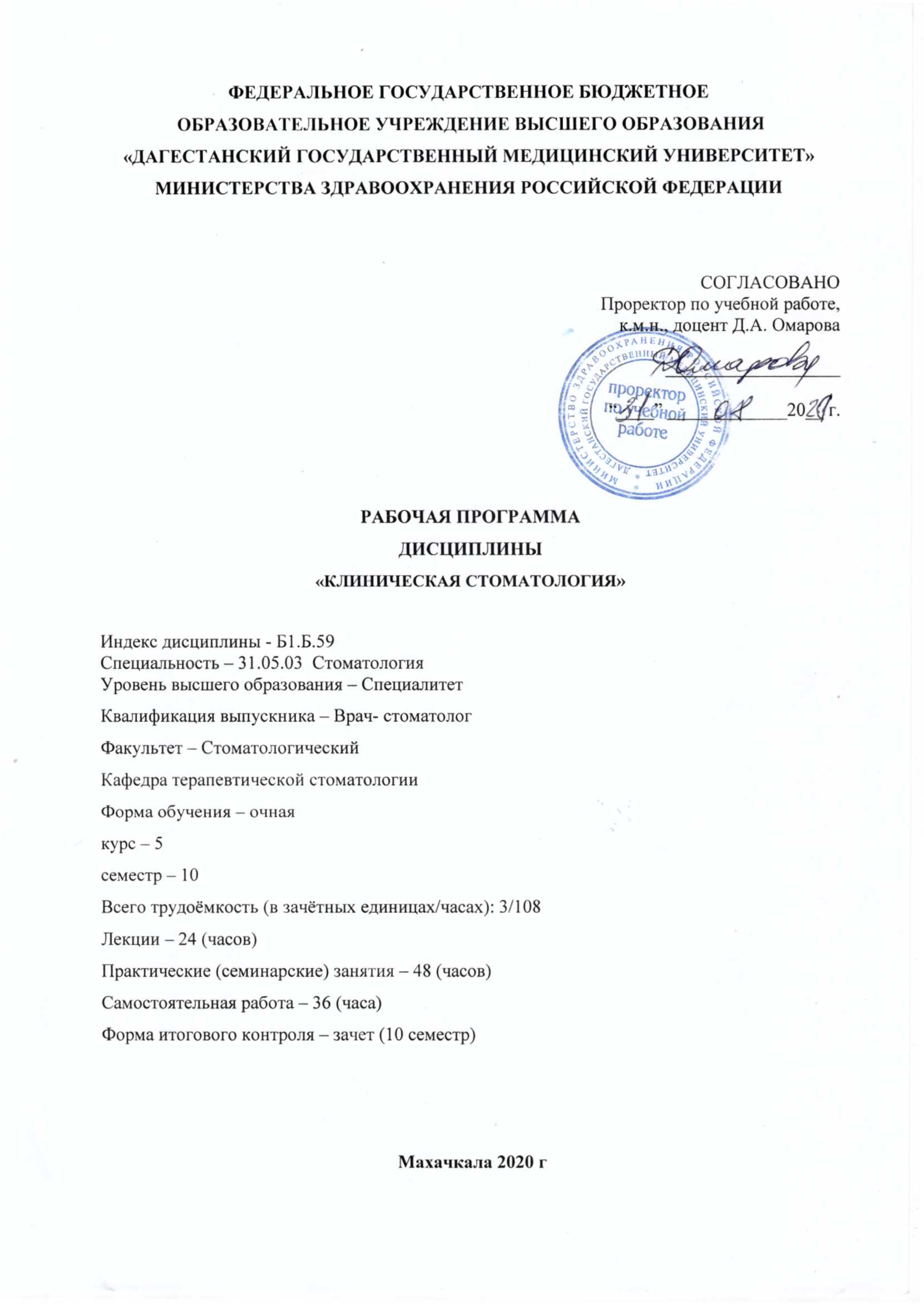 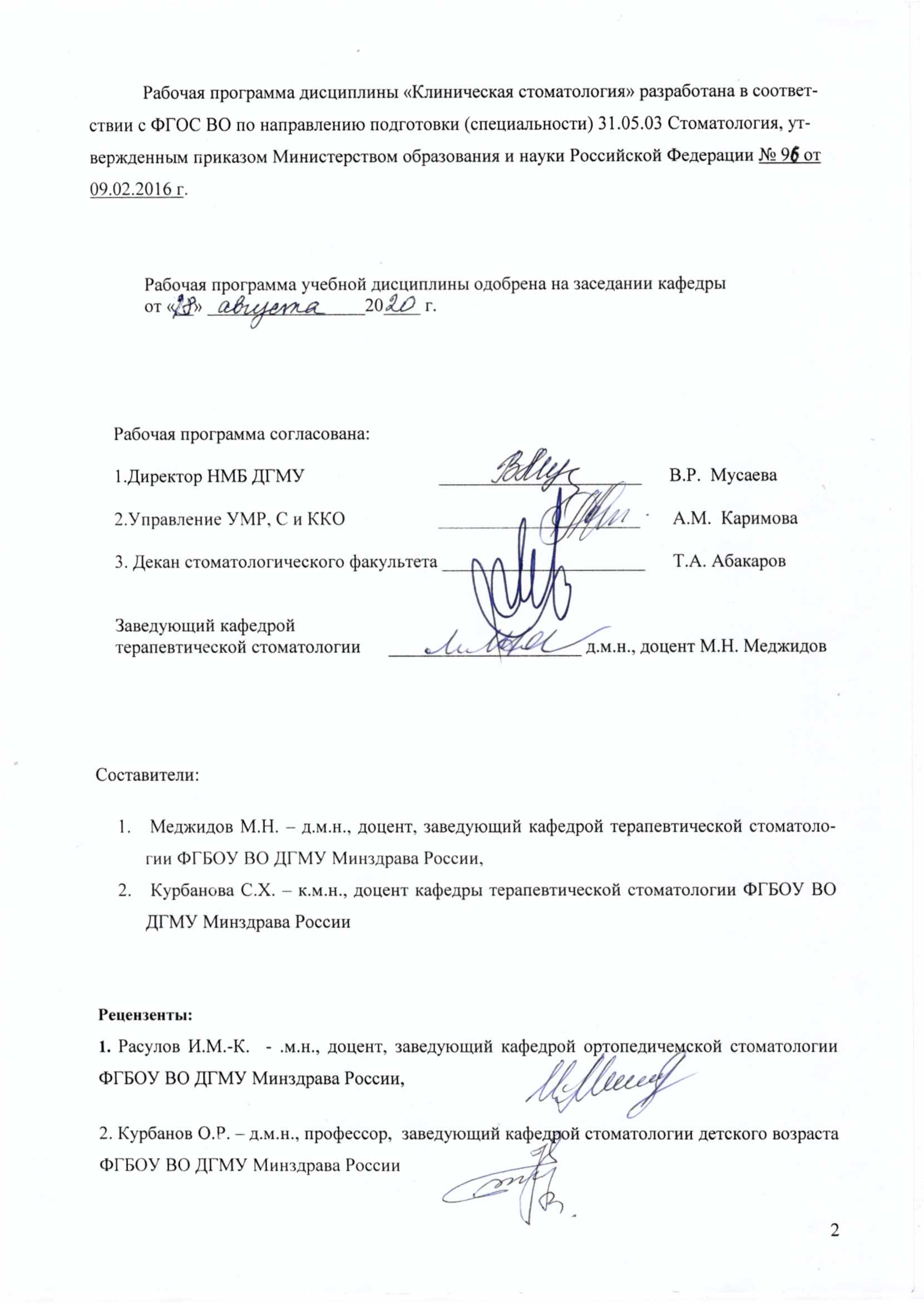 I.  Цели и задачи освоения дисциплиныЦель: завершение подготовки врача стоматолога, способного оказывать пациентам амбулаторно-поликлиническую, стоматологическую помощь.Задачи:1. Умение организовать деятельность врача-стоматолога в медицинских организациях, формирование навыков ведения деловой переписки, учетно-отчетной медицинской документации в лечебно-профилактических учреждениях.2. Освоение принципов организации труда медицинского персонала в медицинских организациях, определения функциональных обязанностей и оптимального алгоритма их осуществления; организации мероприятий по охране труда и технике безопасности, профилактики профессиональных заболеваний, контроля соблюдения и обеспечения экологической и личной безопасности;3. Совершенствование умений по профилактической, диагностической, лечебной, и реабилитационной деятельности в работе с пациентами на стоматологическом приеме; 4. Совершенствование умений по оказанию неотложной помощи в работе с пациентами на стоматологическом приеме; 5. Формирование практических умений, необходимых для самостоятельной работы врача-стоматолога в условиях медицинских организаций по оказанию населению квалифицированной стоматологической помощи с соблюдением основных требований врачебной этики, деонтологических принципов;6. Развитие умений в оценке качества оказания диагностической и лечебно-профилактической стоматологической помощи;7. Обучение принципам диспансеризации, методам санитарно-просветительной работы в условиях медицинских организаций, пропаганде здорового образа жизни, в частности борьбе с вредными привычками и систематическим занятием физической культурой, принципам рационального питания, нормализации труда и отдыха, профилактической и противоэпидемической работе врача-стоматолога;8. Участие в решении отдельных научно-прикладных задач по стоматологии, с соблюдением основных требований врачебной этики, деонтологических принципов на основе регулярной самостоятельной работы с научной и научно-практической литературой.II. ПЛАНИРУЕМЫЕ РЕЗУЛЬТАТЫ ОБУЧЕНИЯ ПО ДИСЦИПЛИНЕФормируемые в процессе изучения дисциплины компетенцииIII. МЕСТО УЧЕБНОЙ ДИСЦИПЛИНЫ В СТРУКТУРЕ ОБРАЗОВАТЕЛЬНОЙ ПРОГРАММЫУчебная дисциплина «Клиническая стоматология» относится к блоку Б1. Б.59 базовой части обязательных дисциплин по направлению подготовки (специальности) 31.05.03 «Стоматология».Материал дисциплины опирается на ранее приобретенные студентами знания по следующим дисциплинам общеобразовательной программы:  IV. ОБЪЕМ ДИСЦИПЛИНЫ И ВИДЫ УЧЕБНОЙ РАБОТЫОбщая трудоемкость дисциплины составляет _3 зачетные единицы.V. СОДЕРЖАНИЕ РАБОЧЕЙ ПРОГРАММЫ ДИСЦИПЛИНЫ 5.1. Разделы дисциплины и компетенции, которые формируются при их изученииРазделы дисциплины и трудоемкость по видам учебной работы5.3 Тематический план лекций Тематический план практических занятий 5.5 Учебно-методическое обеспечение для самостоятельной работы по дисциплине (модулю)5.5.1. Самостоятельная работа обучающегося по дисциплине 5.5.2. Тематика реферативных работ1.Современные методы обследования в клинической стоматологии. 2.Современные адгезивные системы и композитные пломбировочные материалы. 3.Хирургические методы лечения воспалительных заболеваний пародонта.4.Повторное эндодонтическое лечение. Показания и противопоказания.5.Предраковые заболевания. Ранняя диагностика и онконастроженность. 6.Неотложная помощь при сердечно-сосудистой и острой дыхательной недостаточности.5.5.3. Методические указания для обучающихся по освоению дисциплины «Методические рекомендации для студента» представлены в виде приложения к рабочей программе дисциплины.VI. ОЦЕНОЧНЫЕ СРЕДСТВА ДЛЯ ТЕКУЩЕГО КОНТРОЛЯ УСПЕВАЕМОСТИ И ПРОМЕЖУТОЧНОЙ АТТЕСТАЦИИ ПО ИТОГАМ ОСВОЕНИЯ ДИСЦИПЛИНЫ6.1. Текущий контроль успеваемости6.1.1. Перечень компетенций с указанием этапов их формирования в процессе освоения рабочей программы дисциплины6.1.2. Примеры оценочных средств для текущего контроля успеваемостиДля текущего контроля успеваемости дисциплине используют следующие оценочные средства:СОБЕСЕДОВАНИЕ ПО КОНТРОЛЬНЫМ ВОПРОСАМТема занятия № 2. Функциональные и лабораторные методы исследования. Составленияплана лечения.Коды контролируемых компетенций: ПК-2, ПК-6, ПК-8.Функциональные методы исследования заболеваний твердых тканей.Функциональные методы исследования при заболеваниях пульпы.Функциональные методы исследования при заболеваниях периодонтаФункциональные методы исследования при заболеваниях пародонта и слизистой оболочки полости.Микроскопические методы исследования.Цитологический метод исследования.Биопсия. Бактериологическое исследованиеСерологческое исследование. Диагностика лекарственной аллергии, виды аллергологических проб, методики проведения.Иммунологические методы исследованияБиохимические тесты в диагностике стомзаболеваний. Общий клинический анализ крови. Биохимическое исследование мочи. Составление плана лечения на основе полученных данных.Критерии оценки текущего контроля успеваемости(собеседование по контрольным вопросам):«Отлично»:Студент имеет глубокие знания учебного материала, сформулировал полный и правильный ответ на вопросы темы занятия, с соблюдением логики изложения материала, показывает усвоение взаимосвязи основных понятий, используемых в работе, смог ответить на все уточняющие и дополнительные вопросы. Студент демонстрирует знания теоретического и практического материала по теме занятия.«Хорошо»: Студент показал знание учебного материала, усвоил основную литературу, смог ответить почти полно на все заданные дополнительные и уточняющие вопросы. Студент демонстрирует знания теоретического и практического материала по теме занятия, допуская незначительные неточности. «Удовлетворительно»:Студент в целом освоил учебный материал занятия, ответил не на все уточняющие и дополнительные вопросы. Студент затрудняется с правильной оценкой предложенного вопроса, даёт неполный ответ, требующий наводящих вопросов преподавателя. «Неудовлетворительно»: Студент имеет существенные пробелы в знаниях основного учебного материала по теме занятия, полностью не раскрыл содержание вопросов, не смог ответить на уточняющие и дополнительные вопросы. Студент даёт неверную оценку ситуации, неправильно выбирает алгоритм действий. Неудовлетворительная оценка выставляется студенту, отказавшемуся отвечать на вопросы темы занятия.ТЕСТИРОВАНИЕТема занятия № 5. Эндодонтия. Коды контролируемых компетенций: ПК-2, ПК-6, ПК-8.Укажите правильный ответ:1. Эндодонтия – раздел стоматологии, изучающий:а) строение пульпыб) строение и функцию эндодонтав) патологию эндодонтаг) технику манипуляций в полости зубад) все ответы верны2. Инструменты, обеспечивающие доступ к корневым каналам:а) боры, дрильборы, рашпили, каналонаполнителиб) боры, эндоборы, эндоэкскаваторы, эндодонтические зондыв) эндоэкскаваторы, пульпоэкстракторы, каналонаполнители, римераг) Н-файлы, римеры, каналонаполнители3. Аппараты для исследования или диагностики корневых каналов:а) рентгеноустановки, визиографы, апекслокаторы, микроскопыб) апекслокаторы, эндомоторы (эндонаконечники), УЗАв) визиографы, эндомоторы, апекслокаторы4. Инструменты для удаления мягких тканей зуба:а) корневая игла, пульпоэкстракторб) пульпоэкстрактор, римерв) пульпоэкстрактор, Н-файл5. Инструменты для расширения устьев каналов:а) боры конусные, боры твердосплавные, боры типа Gates-Gliddenб) боры типа Gates-Glidden, римеры типа Peeso (Largo), расширитель устья каналов (Orifice Opener), римера типа Beutelvokв) расширитель устья типа Peeso (Largo), римеры, К-файлы, боры типа Gates-Glidden6. Инструменты для механической обработки корневых каналов:а) К-римеры, К-файлы, Н-файлыб) Largo, К-римеры, каналонаполнителив) К-файлы, Н-файлы Largo7. Инструменты, используемые при пломбировании корневых каналов:а) К-файл, корневой рашпиль, каналонаполнитель, планер, спрейдерб) Гутта-конденсор, нагревающий плаггер, каналонаполнитель, спредер, Н-файлв) каналонаполнитель, спредер, плаггер, гутта-конденсор, шприц8. Эндодонтические инструменты, изготовленные методом скручивания:а) H-File, Flex-R- File, K-Fileб) K-File, K-Reamer, H-Fileв) K-File, K-Reamer, Flex-R- File9. Инструменты, изготовленные фрезерованием:а) Hedstrоm- File, Flex-R- Fileб) Flex-R- File, K-Reamer, K-Fileв) K-Reamer, Hedstrоm- File10. Сплавы из которых изготавливают инструменты:а) нержавеющая сталь, углеродистая сталь, титан, никельтитанб) углеродистая сталь, титан, цирконийв) никельтитан, сталь, цирконий11. Дина инструментов может быть:а)  19(18) мм, 16 мм, 21 мм, 37 ммб) 19(18) мм, 21 мм, 25 мм, 28 (31) ммв) 19(18) мм, 16 (17) мм, 25 мм, 28 (31) мм12. Форма поперечного сечения инструментов может быть:а) четырехугольным, треугольным, круглымб) ромбовидным, S-образным, U- образнымв) ромбовидным, круглым, многоугольнымг) четырехугольным, треугольным, круглым, ромбовидным,      S-образным, U- образным13. К-ример (дрильбор) предназначен для:а) прохождения канала по диаметруб) прохождения канала по длинев) срезание дентина при выходе из канала14. К-файл используется:а) определения длины каналаб) прохождения канала по диаметрув) для разработки прямой части канала под штифт15. Н-файл предназначен для:а) срезания дентина при выходе из каналаб) прохождения канала по длинев) расширения устьев каналов16. Спредер предназначен для:а) определения рабочей длины каналаб) внесения пломбировочного материала в каналв) пломбирование каналов методом латеральной конденсации17. Плаггер предназначен для:а) введения гуттаперчи в каналб) срезание излишки гуттаперчив) вертикальной конденсации гуттаперчи18. Методы лечения пульпита с сохранением жизнеспособности пульпы:а) витальная экстирпацияб) витальная ампутацияв) биологический методг) девитальная ампутация19. Методы лечения пульпита с удалением пульпы:а) витальная экстирпацияб) девитальная экстирпацияв) витальная  ампутацияг) девитальная ампутация20. Биологический метод заключается в:а) удалении под анестезией коронковой пульпы и сохранение корневойб) удалении коронковой пульпы после некротизациив) сохранении коронковой и  корневой пульпы21.Метод витальной ампутации – это:а) удаление под анестезией коронковой пульпы и сохранение корневойб) удаление коронковой и  корневой пульпы под анестезиейв) удаление всей пульпы после некротизации22. Витальная экстирпация – это:а) удаление всей пульпы после некротизацииб) удаление коронковой пульпы после некротизациив) удаление всей пульпы под анестезией23. Концентрация перекиси водорода для обработки корневых каналов:а) 0,1%б) 0,5%в) 1,5%г) 3%24. Концентрация хлорамина для обработки корневых каналов:а) 1-2%б) 3%в) 0,5%г) 5%25. Концентрация хлоргексидина биглюконата для обработки корневых каналов:а) 3-5%б) 1-3%в) 0,2-2%г) 0,5-5%26. Концентрация гипохлорита натрия для обработки корневых каналов:а) 0,5%б) 3-5%в) 1-2%г) 0,2%27. Хлорсодержащие медикаментозные средства:а) оказывают бактерицидное, фунгицидное действие, ускоряют регенерацию тканейб) растворяют некротирование ткани, оказывают бактерицидное действиев) оказывают антисептическое, противовоспалительное действиег) стимулируют неспецифическую реактивность организма28.Протеолитические ферменты (химопсин, трипсин, химотрипсин):а) обладают противоотечным действием, расщепляют некротизированные массы, разжижают вязкие секретыб) оказывают антисептическое, противовоспалительное, анальгезирующее действиев) обладают широким спектром действия, оказывают антиэкссудативное действие29.Обработка каналов методом «Step Вack» проводится:а) в направлении от верхушки корня к коронке зуба («шаг назад»)б) в направлении от коронки зуба к верхушке корня («шаг вперед»)30. Силеры это:а) заполняющие корневой каналб) запечатывающие корневой канал31. Нетвердеющие пломбировочные материалы используют:а) ограниченно из-за короткого периода пластичностиб) для постоянного пломбирования корневых каналовв) для временного пломбирования каналов с целью лечения периодонтитов32. Пластичные нетвердеющие пломбировочные материалы должны обладать свойствами:а) нетоксичны, вводятся и удаляются, невосприимчивы к влагеб) остеотропными, бактерицидными, антисептическими и противовоспалительнымив) нетоксичны, индифферентны, обеспечивают герметичную изоляцию периодонта, не рассасываются в канале33. Недостатки пломбирования методом латеральной конденсации:а) недостаточная жесткость: ее трудно использовать, если не расширить канал до 30 размераб) неконтролируемое количество введенного в канал материала, возможность наличия пустот в корневом канале, объемная усадка материала34. Последовательность действий при пломбировании корневого канала методом латеральной конденсации холодной гуттаперчи:а) 2. обработка каналов антисептиками, высушиваниеб) 4. нанесение на стенки высушенного канала приготовленной пастыв) 1. механическая обработка корневого каналаг) 3. подбор основного гуттаперчевого штифта (мастерштифта)д) 6. конденсация штифтае) 5. смазывание кончика основного штифта пастой, введение его в каналж) 8. удаление избытков штифтовз)  7. введение и конденсация дополнительных штифтови)  9. подготовка полости, восстановление  утраченной части коронки зуба35. Пломбирование методом вертикальной конденсации – это:а) поочередное введение гуттаперчи в корневой канал в сочетании с конденсаций с помощью спредераб) размягченную гуттаперчу уплотняют плаггером или гуттаконденсоромв) обтуратор, разогретый в термопрене, вводят в канал с некоторым давлением на рабочую длинуКритерии оценки текущего контроля успеваемости (тесты):«Отлично»:              100-90%«Хорошо»:                 89-70%«Удовлетворительно»:                69-51%«Неудовлетворительно»:   Критерии оценки текущего контроля успеваемости (тестирование):«Отлично»:      100-90%«Хорошо»:       89-70%«Удовлетворительно»:     69-51%«Неудовлетворительно»:     <50%СИТУАЦИОННЫЕ ЗАДАЧИ ПО РАЗДЕЛАМ ДИСЦИПЛИНЫТема: 3. Некариозные поражения зубов. Тема: 4. Кариесология.и заболевания твердых тканей зубов.Тема: 6. Пародонтология. Тема: 7. Заболевания слизистой оболочки ртаКоды контролируемых компетенций: ПК-2, ПК-6, ПК-8.Ситуационная задача № 1.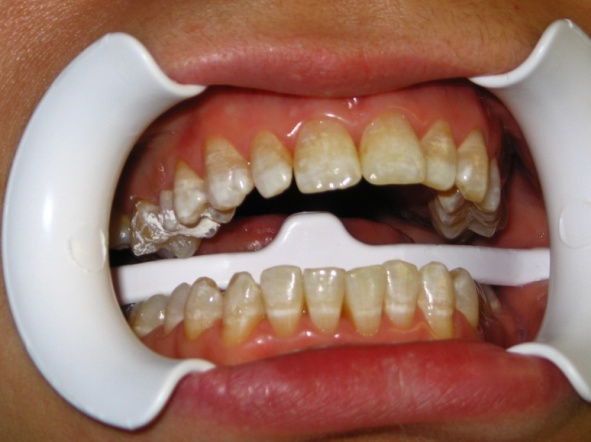                                                             Рис.1В клинику обратилась пациентка А. в возрасте 18-ти лет с жалобами на эстетические дефекты зубов.Со слов пациентки постоянные зубы прорезались уже с пятнами. Проживает пациентка А. в г.Одинцово.При внешнем осмотре: кожные покровы без видимой патологии. При осмотре полости рта:множественные меловидные пятна на всех поверхностях зубов, эмаль гладкая. Вопросы и заданияПоставьте диагноз.Укажите причину возникновения данного заболевания.Проведите дифференциальную диагностику.Предложите алгоритм лечебно-профилактических мероприятий.Ответ 1Диагноз: пятнистая форма флюороза по классификации Патрикеева. К003.0 Эндемическая (флюорозная) крапчатость эмали [флюороз зубов] – по МКБ-с.Повышенная концентрация фторида в питьевой воде.С очаговой деминерализацией эмали, пятнистой формой гипоплазии.За две недели до начала лечения пациентке следует осуществить профессиональную гигиену полости рта, включающую удаление зубных отложений.Можно предложить провести микроабразию эмали в области линии улыбки - 20 зубов. Пациентке следует дать рекомендации по уходу за полостью рта. Для домашнего применения целесообразно назначить, например: зубную пасту с гидроксиапатитом и полоскание 10% раствором глюконата кальция (2 раза в день в течение 2 недель).Кроме того, после микроабразии эмали на две недели из рациона питания пациентки должны быть исключены красящие продукты: черный чай, кофе, красное вино, кетчуп, свекла, морковь, черная смородина, черника и другие.Ситуационная задача № 2.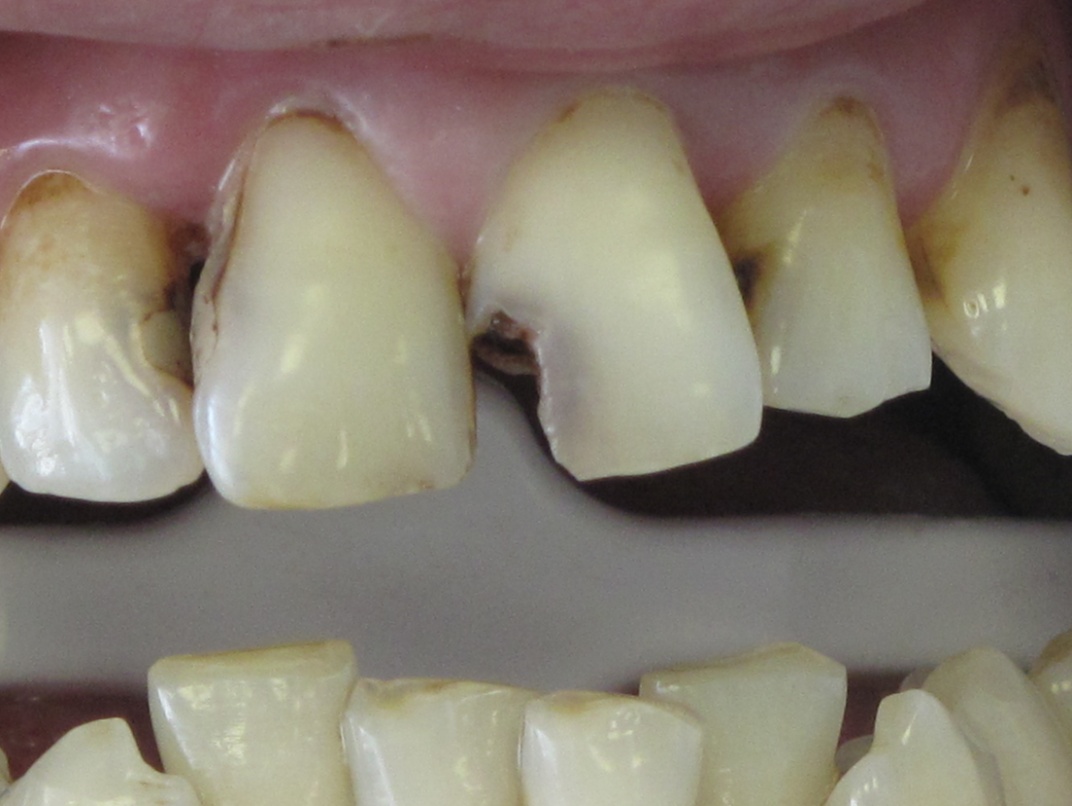 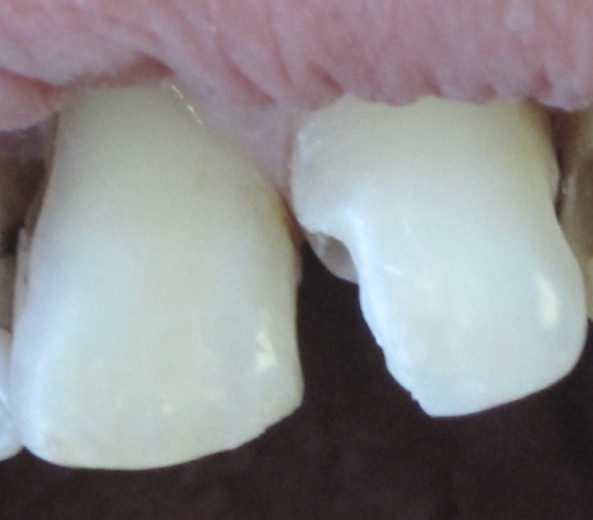     Рис.1                                                              Рис.2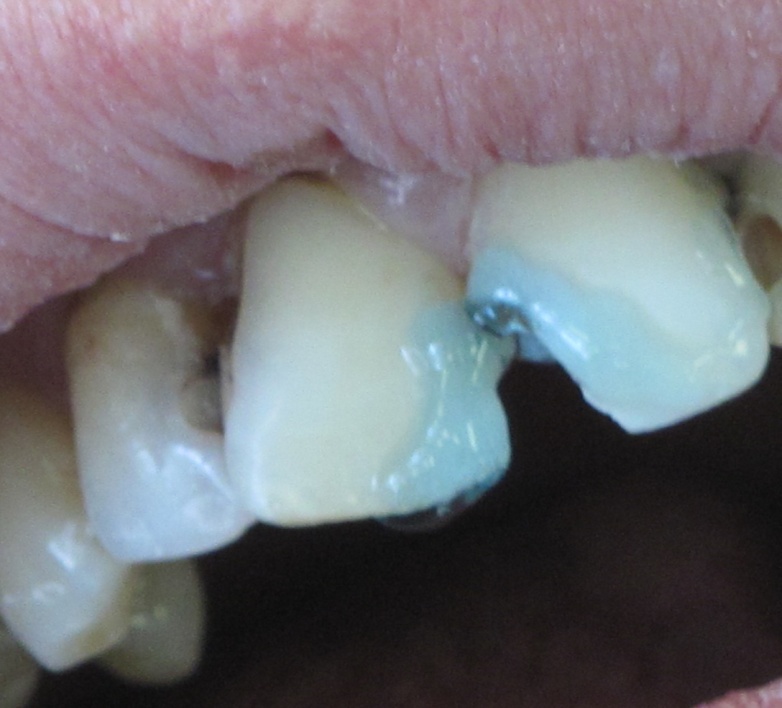 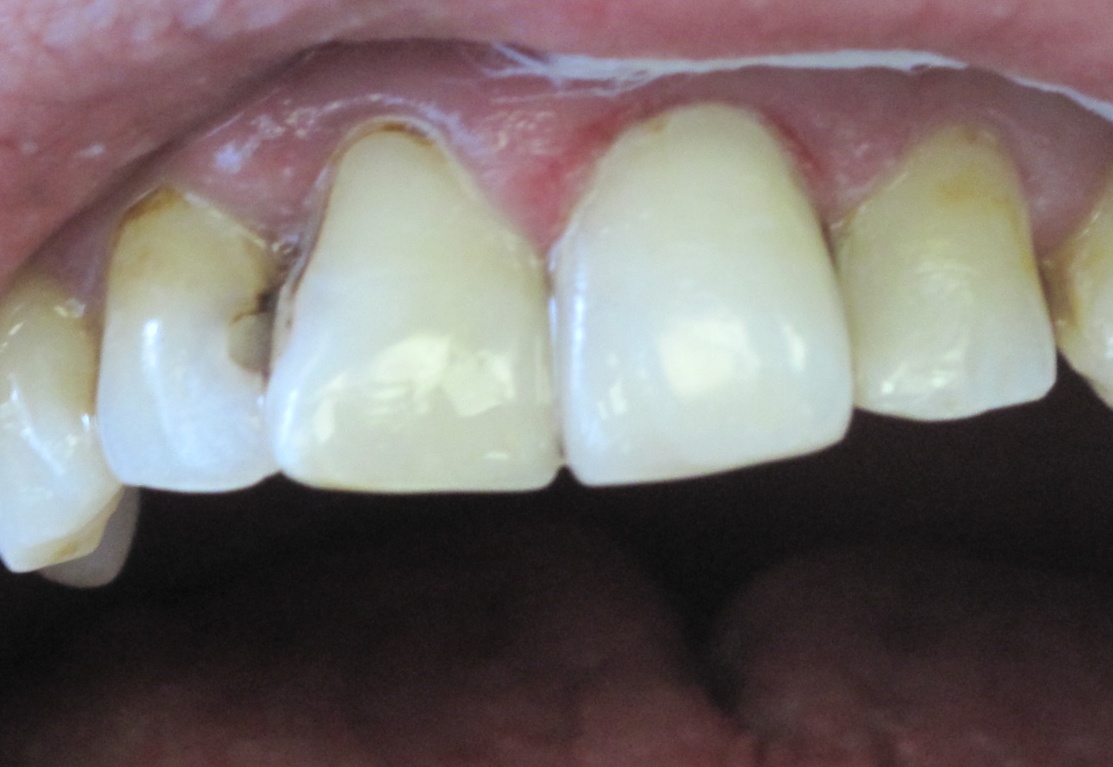     Рис.3                                                              Рис.4Пациент А., 38 лет обратился в клинику с жалобами на эстетический дефект в области зубов 1.1, 2.1, кратковременную болезненность от химических и температурных раздражителей при приеме пищи. Считает себя практически здоровым, к стоматологу не обращался более 3-х лет. При осмотре – на медиальной поверхности зуба 1.1 – кариозная полость в пределах эмали, на медиальной поверхности зуба 2.1 – кариозная полость средней глубины, заполненная плотным пигментированным дентином, зондирование эмалево-дентинной границы – слабо-болезненно.Вопросы и заданияУкажите класс кариозных полостей по Блэку (рис.1). Поставьте предварительный диагноз.Эстетическая реставрация зубов. Дайте определение. Этапы проведения прямых реставрацийОсобенности препарирования кариозных полостей данного класса (рис.2).Адгезивная техника выполнения реставрации. Необходимость проведения этапа кондиционирования (рис.3).Особенности выбора материала для проведения эстетической реставрации (рис.4). Современная классификация композитных материалов.Ответ 2Кариозные полости относятся к IV классу по классификации Black. По классификации ММСИ: зуб 1.1 – поверхностный кариес, зуб 2.1 – средний кариес. По классификации МКБ: зуб 1.1 – кариес эмали, зуб 2.1 – кариес дентина.Эстетическая реставрация  - это заключительный этап лечения кариеса, его осложнений и некариозных поражений зубов, связанный с восстановлением дефекта тканей зуба пломбировочными материалами, соответствующими эстетическим, прочностным и биомеханическим характеристикам. Эстетическая реставрация позволяет восстановить целостность и функциональную ценность зуба, а также восстановить или улучшить его эстетические характеристики. Для эстетической реставрации применяют композиты светового отверждения.	Этапы реставрации твердых тканей зубов:1.Очищение поверхности зуба2.Определение цвета зуба и выбор оттенкакомпозитного материала3.Изоляция операционного поля4.Препарирование5.Медикаментозная обработка и высушивание кариозной полости6.Применение компонентов адгезивной системы7.Внесение слоев композитного материала и его отверждение8.Окончательная обработкареставрации9.Рекомендации пациентуОсобенностями препарирования полостей IV класса является формирование дополнительных ретенционных пунктов и опорных площадок. Обязательно формирование скоса эмали на вестибулярной и небной поверхностях, который должен по площади в 2 раза превосходить дефект. Адгезивная техника реставрации предусматривает микромеханическую связь композитного материала к эмали и дентину с помощью эффективной адгезивной системы. Кислотное протравливание эмали и дентина 35-37% раствором фосфорной кислоты является обязательным этапом при использовании адгезивных систем 4 и 5 поколения. В результате проведения этого этапа эмаль становится шероховатой, смазанный слой на поверхности дентина растворяется и полностью удаляется, поверхностный дентин деминерализуется, раскрываются дентинные трубочки. Способствует лучшему проникновению адгезива и образованию полноценного гибридного слоя. При работе с адгезивами 6 поколения кондиционирование не проводится.При выборе материала для проведения эстетической реставрации предпочтение отдают композитам светового отверждения. Современная классификация композитных реставрационных материалов строится с учетом следующих моментов:А. Размер частиц наполнителя.Б. Способ отверждения.В. КонсистенцияГ. НазначениеСитуационная задача № 3.Задача 3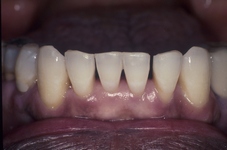 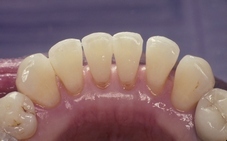       Рис.1                                                            Рис.2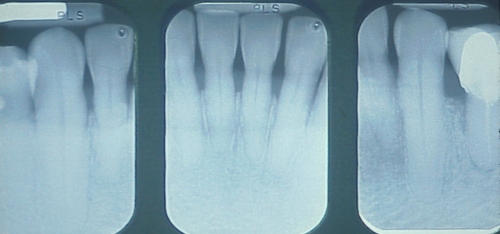      Рис.3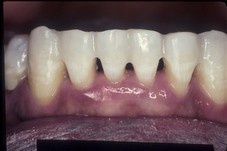 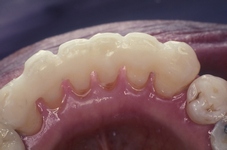     Рис.4                                                           Рис.5     Пациентка К., 48 лет. Жалобы на дискомфорт в области нижних фронтальных зубов при жевании, кровоточивость десны при чистке зубов. Страдает энтероколитом. В течение последних пяти лет периодически обращалась к стоматологу, после лечения наступало кратковременное улучшение. При осмотре: значительное количество мягкого зубного налета на всех зубах, десна в области зубов 4.3,4.2, 4.1, 3.1, 3.2, 3.3 – гиперемирована, слегка отечна, при зондировании определяются пародонтальные карманы до , подвижность зубов 4.2, 4.1, 3.1, 3.2 - I степени.Вопросы и заданияПредложите дополнительные методы исследования для уточнения диагноза. Поставьте диагноз с учетом данных клинического и рентгенологического исследования (рис.1, 2, 3). Составьте план обследования и лечения.Временноешинирование зубов спомощью армирующих материалов.Этапы проведения арматурного шинирования (прямой метод).Недостатки методики арматурногошинирования.Ответ 3Хроническийгенерализованный пародонтит легкой степени тяжести.План обследования и лечения: 1.Коррекция и контроль индивидуальной гигиены полости рта2.Профессиональная гигиена полости рта3.Устранение местных факторов, поддерживающих воспаление в пародонте.4.Местная противовоспалительная терапия5.Шинирование подвижных зубов с применением материалов на основе стекловолокна или полиэтилена.6. Консультация гастроэнтеролога.При проведении временного шинирования зубов могут быть использованы армирующие материалы на основе неорганической матрицы – стекловолокна - GlasSpan, Fiberkore (США), FiberSplint ML (Швейцария), ЕverStickPERIO (Финляндия) или на основе органической матрицы - полиэтилена - Ribbond , Connect, DVA (США).Этапы арматурногошинирования (прямой метод):1.Механическое удаление зубного налета , полирование поверхности зубов. 2.Определение электровозбудимостишинируемых зубов;     3.Определение окклюзионных контактов, не допускать, чтобы окклюзионный контакт попадал на края шины;     4.Выбор цвета композитного материала;     5.Препарирование шинируемых зубов с язычной поверхности.     6.Изолирование операционного поля.      7.Получение шаблона шины, по размерам которого отрезается полоска армирующего волокна и пропитывается адгезивом;8.Протравливание подготовленной поверхности зубов кислотой;      9.Нанесение адгезива (согласно инструкции фирмы-изготовителя) и его полимеризация;     10.Нанесение на подготовленную поверхность зубов текучего композита (не отверждать светом !);     11.Внесение армирующего волокна и его тщательная адаптация;     12.Полимеризация проводится у каждого зуба на всем протяжении шины;     13.Нанести слой текучего композита, полностью покрыв арматуру и полимеризовать всю конструкцию.     14.Шлифование, финишная полимеризация и полирование шины;Недостатки методики арматурногошинирования:- Армирующий материал находится в пассивном состоянии;- Основная нагрузка приходится на композитный материал. Ситуационная задача № 4.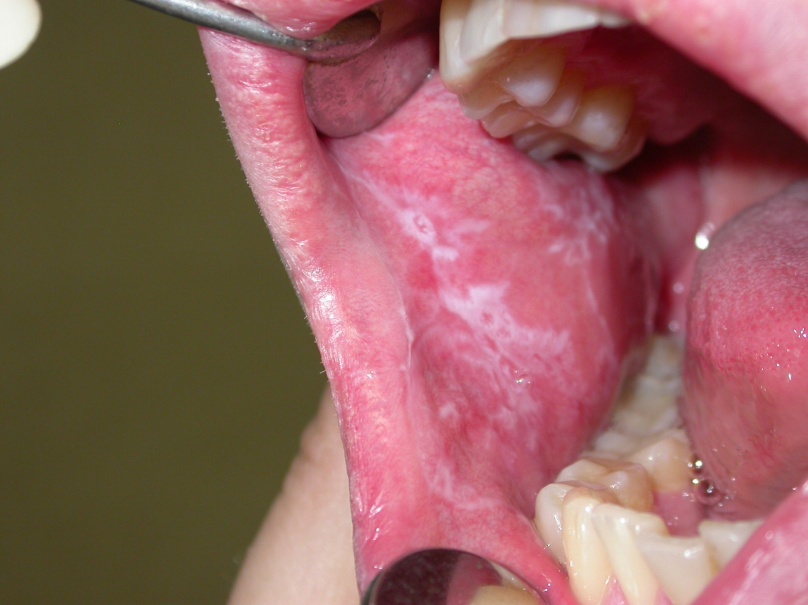 Рис.1.Пациентка К. 48 лет обратилась к стоматологу с жалобами на жжение в полости рта при приеме раздражающей пищи, чувство шероховатости, стянутости и необычный вид слизистой оболочки щек. Все изменения появились 2 года назад после перенесенного стресса. Сопутствующие заболевания: хронический энтероколит, хронический холецистит. При внешнем осмотре: кожные покровы без видимой патологии. При осмотре полости рта: выявлены одиночные искусственные коронки, изготовленные из разнородных металлов. На слизистой оболочке щек в среднем и заднем отделах на гиперемированном фоне отмечаются участки измененного эпителия белесоватого цвета в виде полос, кружев, не удаляющихся при поскабливании.Вопросы и заданияПоставьте предварительный диагноз.Назовите элементы поражения, патологические процессы в эпителии.Проведите дифференциальную диагностику.Укажите причины заболевания.Составьте план обследования и лечения.Ответ 4Плоский лишай экссудативно-гиперемическая форма.Папула. Паракератоз, гиперкератоз.Дифференциальную диагностику проводят с лейкоплакией, кандидозом.Заболевание является полиэтиологичным. Из общесоматической патологии имеет значение состояние стресса, заболевания желудочно-кишечного тракта. Выявляют непереносимость стоматологических материалов, повышенный уровень микротоков, хроническую механическую травму.Обследование: консультация врача стоматолога-ортопеда, врача-гастроэнтеролога.Общее лечение: коррекция психоэмоционального статуса, лечение общесоматической патологии, витамин «А» внутрь. Местное лечение: санация полости рта, антисептическая обработка участков поражения, аппликация витамина «А» на участки поражения, рациональное протезирование с использованием однородных металлов или безметалловых ортопедических конструкций. Критерии оценки текущего контроля успеваемости (ситуационные задачи):«Отлично»:  Ответ на вопрос задачи дан правильный. Объяснение хода её решения подробное, последовательное, грамотное, с теоретическими обоснованиями (в т.ч. из лекционного курса), с необходимыми схематическими изображениями и демонстрациями на фантомах, с правильным и свободным владением терминологией; ответы на дополнительные вопросы верные, чёткие.«Хорошо»: Ответ на вопрос задачи дан правильный. Объяснение хода её решения подробное, но недостаточно логичное, с единичными ошибками в деталях, некоторыми затруднениями в теоретическом обосновании (в т.ч. из лекционного материала), в схематических изображениях и демонстрациях на фантомах, с единичными ошибками в использовании терминов; ответы на дополнительные вопросы верные, но недостаточно чёткие.«Удовлетворительно»: Ответ на вопрос задачи дан правильный. Объяснение хода её решения недостаточно полное, непоследовательное, с ошибками, слабым теоретическим обоснованием (в т.ч. лекционным материалом), со значительными затруднениями и ошибками в схематических изображениях, демонстрациях на фантомах, в использовании терминов; ответы на дополнительные вопросы недостаточно чёткие, с ошибками в деталях.«Неудовлетворительно»: Ответ на вопрос задачи дан неправильный. Объяснение хода её решения дано неполное, непоследовательное, с грубыми ошибками, без теоретического обоснования (в т.ч. лекционным материалом); ответы на дополнительные вопросы неправильные (отсутствуют).РЕФЕРАТТЕКУЩИЙ КОНТРОЛЬ УСПЕВАЕМОСТИ – РЕФЕРАТРаздел 4-5. Кариесология.и заболевания твердых тканей зубов. Эндодонтия. Коды контролируемых компетенций: ПК-2, ПК-6, ПК-8.Тематика рефератов:Современные эстетические реставрации зубов с использованием вкладок и виниров.Современные методы инструментации и обтурации корневых каналовКритерии оценки текущего контроля (реферат):Новизна реферированного текста: макс. – 20 баллов;Степень раскрытия сущности проблемы: макс. – 30 баллов;Обоснованность выбора источников: макс. – 20 баллов;Соблюдение требований к оформлению: макс. – 15 баллов;Грамотность: макс. – 15 баллов.Оценивание реферата:Реферат оценивается по 100 балльной шкале, балы переводятся в оценки успеваемости следующим образом (баллы учитываются в процессе текущей оценки знаний программного материала): 86 – 100 баллов – «отлично»; 70 – 75 баллов – «хорошо»; 51 – 69 баллов – «удовлетворительно;мене 51 балла – «неудовлетворительно».Собеседование по вопросам – устноПРИМЕР!ВОПРОСЫ ТЕКУЩЕГО КОНТРОЛЯ УСПЕВАЕМОСТИ ПО ДИСЦИПЛИНЕ ДЛЯ СОБЕСЕДОВАНИЯРаздел 2. Основные методы обследования зубов, зубных рядов, пародонта и слизистой оболочки рта. Дополнительные методы исследования. Функциональные и лабораторные методы исследования. Составления комплексного плана лечения. Коды контролируемых компетенций: ПК-2, ПК-6.1.Какие методы исследования больных называются основными?2. Какие методы исследования больных называются дополнительными и почему?3..  Назовите основные и дополнительные методы обследования стоматологического пациента.4.  Какие функциональные и лабораторные методы исследования  применяют в стоматологии?5. В какой последовательности проводится осмотр полости рта?6. Какую информацию получает врач при зондировании зубов?7. Какую информацию получает врач, проводя вертикальную и горизонтальную перкуссию?8. Для чего используют температурную пробу при исследовании зубов?9. Какие методы донозологической диагностики начального кариеса зубов вы знаете?10. Какие методы специальной диагностики кариеса зубов применяют в стоматологии?11. Для диагностики какой стадии кариеса проводится метод витального окрашивания?12. В каких случаях следует применять рентгенологический метод исследования?13. Перечислите показания к использованию рентгенологического метода обследования стоматологического больного. 14. Какие виды рентгенографии используют в стоматологии, какова интерпретация результатов рентгенологического исследования?15. Расскажите алгоритм действий при диагностике кариеса в стадии пятна. Как оценить степень риска развития данной патологии?Критерии оценки текущего контроля успеваемости (собеседование):«Неудовлетворительно»:  Знания: студент не способен самостоятельно выделять главные положения в изученном материале дисциплины. Не знает и не понимает значительную или основную часть программного материала в пределах поставленных вопросов.Умения: студент не умеет применять неполные знания к решению конкретных вопросов и ситуационных задач по образцу.Навыки: студент не владеет практическими навыками на фантомах и не знает пародонтологический инструментарий.«Удовлетворительно»:Знания: студент усвоил основное содержание материала дисциплины, но имеет пробелы в усвоении материала, не препятствующие дальнейшему усвоению учебного материала по дисциплине «Пародонтология». Имеет несистематизированные знания по модулям дисциплины. Материал излагает фрагментарно, не последовательно.Умения: студент испытывает затруднения при изложении материала по модулям дисциплины «Пародонтология». Студент непоследовательно и не систематизировано умеет использовать неполные знания материала. Студент затрудняется при применении знаний, необходимых для решения задач различных ситуационных типов, при объяснении конкретных понятий в разделах «Пародонтология». Навыки: студент владеет основными навыками, но допускает ошибки и неточности использованной научной терминологии и при ответах на фантоме. Студент в основном способен самостоятельно главные положения в изученном материале. Студент способен владеть навыком использования некоторых стоматологических инструментариев.«Хорошо»:Знания: Студент способен самостоятельно выделять главные положения в изученном материале. Показывает знания всего изученного программного материала. Дает полный и правильный ответ на основе изученного теоретического и практического материалов; незначительные ошибки и недочеты при воспроизведении изученного материала, определения понятий дал неполные, небольшие неточности при использовании научных терминов.Умения: Студент умеет самостоятельно выделять главные положения в изученном материале; на основании фактов и примеров обобщать, делать выводы, устанавливать внутрипредметные связи. Студент умеет использовать полученные знания на практике в видоизмененной ситуации, соблюдать основные правила культуры устной речи, использовать научные термины.Навыки: Студент владеет знаниями всего изученного программного материала, материал излагает последовательно, допускает незначительные ошибки и недочеты при воспроизведении изученного материала. Студент не обладает достаточным навыком работы со справочной литературой, учебником, первоисточниками; правильно ориентируется, но работает медленно на фантомах.«Отлично»:Знания: Студент самостоятельно выделяет главные положения в изученном материале и способен дать краткую характеристику основным идеям проработанного материала дисциплины «Пародонтология». Знает основные понятия в разделах дисциплины. Показывает глубокое знание и понимание всего объема программного материала.Умения: Студент умеет составить полный и правильный ответ на основе изученного материала, выделять главные положения, самостоятельно подтверждать ответ различными ситуационными задачами, самостоятельно и аргументировано делать анализ, обобщения, выводы. Устанавливать междисциплинарные (на основе ранее приобретенных знаний) и внутрипредметные связи, творчески применять полученные знания для решения задач. Последовательно, четко, связано, обосновано и безошибочно излагает учебный материал; дает ответ в логической последовательности с использованием принятой терминологии; делает собственные выводы. Формулирует точное определение и истолкование основных понятий и правил; при ответе не повторяет дословно текст учебника; излагает материал литературным языком; правильно и обстоятельно отвечает на дополнительные вопросы преподавателя. Студент может самостоятельно и рационально использовать наглядные пособия, справочные материалы, учебник, дополнительную литературу, первоисточники, фантомы. Навыки: Студент самостоятельно выделяет главные положения в изученном материале и способен дать краткую характеристику основным идеям проработанного материала. Студент владеет навыками препарирования кариозных полостей, техникой наложения лечебной и изолирующей прокладок, самостоятельно проводит все этапы реставрации зуба. Студент показывает глубокое и полное владение всем объемом изучаемой дисциплины.6.2. Промежуточная аттестация по итогам освоения дисциплины6.2.1. Форма промежуточной аттестации – ЗАЧЕТ (письменный проводится на последнем занятии). Семестр-10.6.2.2. Процедура проведения промежуточной аттестации –Промежуточная аттестация проводится в письменной форме.6.2.3. Примеры вопросов для подготовки к зачету. Раздел 4 (ПК-2, ПК-6, ПК-8)1. Расскажите алгоритм действий при диагностике кариеса в стадии пятна. Как оценить степень риска развития данной патологии?2. С какими заболеваниями твердых тканей зубов дифференцируют кариес в стадии пятна?3. С какими заболеваниями дифференцируют кариес эмали (поверхностный)?4. С какими заболеваниями нужно дифференцировать средний кариес?5. Какие методы исследования помогают дифференцировать средний кариес от хронического периодонтита?6.С какими заболеваниями следует проводить дифференциальную диагностику глубокого кариеса?7. Дайте основные рекомендации при лечении кариеса в стадии пятна для выработки стратегии предупреждения дальнейшего развития кариозной патологии.8. Какие существуют способы местного лечения кариеса?9. Перечислите методики лечения белого кариозного пятна.6.2.4. Система оценивания результатов освоения дисциплины, описание шкал оценивания, выставления оценок.В систему оценивания входит зачет.VII. УЧЕБНО – МЕТОДИЧЕСКОЕ И ИНФОРМАЦИОННОЕ ОБЕСПЕЧЕНИЕ ДИСЦИПЛИНЫ (МОДУЛЯ)ПЕРЕЧЕНЬ ОСНОВНОЙ И ДОПОЛНИТЕЛЬНОЙ ЛИТЕРАТУРЫ, НЕОБХОДИМОЙ ДЛЯ ОСВОЕНИЯ ДИСЦИПЛИНЫ7.1.  Основная литература:Электронные источники:7.2. Дополнительная литература:Электронные источники:7.3. ПЕРЕЧЕНЬ РЕСУРСОВ ИНФОРМАЦИОННО-ТЕЛЕКОММУНИКАЦИОННОЙ СЕТИ «ИНТЕРНЕТ»7.4. Информационные технологииПеречень лицензионного программного обеспечения:1.	Операционная система Microsoft WINDOWS 7 Professional2.	Пакет прикладных программ MS OFFICE 2007: Microsoft Word; Microsoft Power Point.3.	Антивирусное ПО - Kaspersky Endpoint Security 10 для WINDOWS.Перечень информационных справочных систем:Электронная информационно-образовательная среда (ЭИОС) ДГМУ. URL: https://eos-dgmu.ruКонсультант студента: электронная библиотечная система. URL: http://www.studentlibrary.ruКонсультант врача: электронная библиотечная система. URL: http://www.rosmedlib.ruФедеральная электронная медицинская библиотека (ФЭМБ). URL: http://feml.scsml.rssi.ruНаучная электронная библиотека eLibrary. URL: https://elibrary.ru/defaultx.aspМедицинская справочно-информационная система. URL: http://www.medinfo.ru/Научная электронная библиотека Кибер-Ленинка. URL: http://cyberleninka.ruЭлектронная библиотека РФФИ. URL: http://www.rfbr.ru/Всероссийская образовательная Интернет-программа для врачей. URL: http://www.internist.ruМАТЕРИАЛЬНО – ТЕХНИЧЕСКОЕ ОБЕСПЕЧЕНИЕ ДИСЦИПЛИНЫСведения о материально-техническом обеспечении, необходимом для осуществления образовательного процесса по дисциплинеДля осуществления учебно-лечебного процесса используются учебные аудитории и лечебные кабинеты клиники кафедры терапевтической стоматологии, оснащенные специальным оборудованием (стоматологические установки, фантомы, модели) и необходимыми материалами (инструментарий, медикаменты, пломбировочные материалы) для осуществления приема пациентов со стоматологической патологией. Кабинеты и учебные аудитории оснащены проекционными приборами (мультимедийные проекторы, телевизоры) для демонстраций видеофильмов и презентаций. Учебные аудитории, оснащенные компьютерным классом.Перечень стоматологического оборудования, используемого кафедрой совместно с органами здравоохраненияX. ИСПОЛЬЗОВАНИЕ ИННОВАЦИОННЫХ (АКТИВНЫХ И ИНТЕРАКТИВНЫХ) МЕТОДОВ ОБУЧЕНИЯАктивные методы обучения при изучении данной дисциплины не используются XI. МЕТОДИЧЕСКОЕ ОБЕСПЕЧЕНИЕ ДИСЦИПЛИНЫМетодическое обеспечение дисциплины разработаны в форме отдельного комплекта документов: «Методические рекомендации к лекциям», «Методические рекомендации к практическим занятиям», «Методические рекомендации для студента» в виде приложения к рабочей программе дисциплины (модуля).XII. ОСОБЕННОСТИ ОРГАНИЗАЦИИ ОБУЧЕНИЯ ПО ДИСЦИПЛИНЕ ДЛЯ ИНВАЛИДОВ И ЛИЦ С ОГРАНИЧЕННЫМИ ВОЗМОЖНОСТЯМИ ЗДОРОВЬЯ12.1. Обучение инвалидов и лиц с ограниченными возможностями здоровьяПри необходимости осуществляется кафедрой на основе адаптированной рабочей программы с использованием специальных методов обучения и дидактических материалов, составленных с учетом особенностей психофизического развития, индивидуальных возможностей и состояния здоровья таких обучающихся (обучающегося).12.2. В целях освоения учебной программы дисциплины инвалидами и лицами с ограниченными возможностями здоровья кафедра обеспечивает: 1) для инвалидов и лиц с ограниченными возможностями здоровья по зрению: • размещение в доступных для обучающихся, являющихся слепыми или слабовидящими, местах и в адаптированной форме справочной информации о расписании учебных занятий; • присутствие ассистента, оказывающего обучающемуся необходимую помощь; • выпуск альтернативных форматов методических материалов (крупный шрифт или аудиофайлы); 2) для инвалидов и лиц с ограниченными возможностями здоровья по слуху: • надлежащими звуковыми средствами воспроизведение информации; 3) для инвалидов и лиц с ограниченными возможностями здоровья, имеющих нарушения опорно-двигательного аппарата: • возможность беспрепятственного доступа обучающихся в учебные помещения, туалетные комнаты и другие помещения кафедры. В случае невозможности беспрепятственного доступа на кафедру организовывать учебный процесс в специально оборудованном центре индивидуального и коллективного пользования специальными техническими средствами обучения для инвалидов и лиц с ограниченными возможностями здоровья (ул. И.Шамиля 44 и Горького 22 ДГМУ).12.3. Образование обучающихся с ограниченными возможностями здоровья может быть организовано как совместно с другими обучающимися, так и в отдельных группах. 12.4. Перечень учебно-методического обеспечения самостоятельной работы обучающихся по дисциплине. Учебно-методические материалы для самостоятельной работы обучающихся из числа инвалидов и лиц с ограниченными возможностями здоровья предоставляются в формах, адаптированных к ограничениям их здоровья и восприятия информации:Данный перечень может быть конкретизирован в зависимости от контингента обучающихся.12.5. Фонд оценочных средств для проведения промежуточной аттестации обучающихся по дисциплине. 11.5.1.  Перечень фондов оценочных средств, соотнесённых с планируемыми результатами освоения образовательной программы. Для студентов с ограниченными возможностями здоровьяОбучающимся с, относящимся к категории инвалидов и лиц, с ограниченными возможностями здоровья увеличивается время на подготовку ответов к зачёту, разрешается подготовка к зачету с использованием дистанционных образовательных технологий. 11.5.2. Методические материалы, определяющие процедуры оценивания знаний, умений, навыков и (или) опыта деятельности, характеризующие этапы формирования компетенций. При проведении процедуры оценивания результатов обучения инвалидов и лиц с ограниченными возможностями здоровья предусматривается использование технических средств, необходимых им в связи с их индивидуальными особенностями. Процедура оценивания результатов обучения инвалидов и лиц с ограниченными возможностями здоровья по дисциплине предусматривает предоставление информации в формах, адаптированных к ограничениям их здоровья и восприятия информации: Для лиц с нарушениями зрения: - в печатной форме увеличенным шрифтом; - в форме электронного документа; - в форме аудиофайла. Для лиц с нарушениями слуха: - в печатной форме; - в форме электронного документа. Для лиц с нарушениями опорно-двигательного аппарата: - в печатной форме; - в форме электронного документа; - в форме аудиофайла. Данный перечень может быть конкретизирован в зависимости от контингента обучающихся. При проведении процедуры оценивания результатов обучения инвалидов и лиц с ограниченными возможностями здоровья по дисциплине (модулю) обеспечивается выполнение следующих дополнительных требований в зависимости от индивидуальных особенностей, обучающихся: 1. инструкция по порядку проведения процедуры оценивания предоставляется в доступной форме (устно, в письменной форме, устно с использованием услуг сурдопереводчика);2. доступная форма предоставления заданий оценочных средств (в печатной форме, в печатной форме увеличенным шрифтом, в форме электронного документа, задания зачитываются ассистентом, задания предоставляются с использованием сурдоперевода);3. доступная форма предоставления ответов на задания (письменно на бумаге, набор ответов на компьютере, с использованием услуг ассистента, устно). При необходимости для обучающихся с ограниченными возможностями здоровья и инвалидов процедура оценивания результатов обучения по дисциплине (модулю) может проводиться в несколько этапов. Проведение процедуры оценивания результатов обучения инвалидов и лиц с ограниченными возможностями здоровья допускается с использованием дистанционных образовательных технологий. 12.6. Перечень основной и дополнительной учебной литературы, необходимой для освоения дисциплины. Для освоения дисциплины инвалидами и лицами с ограниченными возможностями здоровья предоставляются основная и дополнительная учебная литература в виде электронного документа в фонде библиотеки и / или в электронно-библиотечных системах. А также предоставляются бесплатно специальные учебники и учебные пособия, иная учебная литература и специальные технические средства обучения коллективного и индивидуального пользования, а также услуги сурдопереводчиков и тифлосурдопереводчиков.12.7. Методические указания для обучающихся по освоению дисциплины В освоении дисциплины инвалидами и лицами с ограниченными возможностями здоровья большое значение имеет индивидуальная работа. Под индивидуальной работой подразумевается две формы взаимодействия с преподавателем: индивидуальная учебная работа (консультации), т.е. дополнительное разъяснение учебного материала и углубленное изучение материала с теми обучающимися, которые в этом заинтересованы, и индивидуальная воспитательная работа. Индивидуальные консультации по предмету являются важным фактором, способствующим индивидуализации обучения и установлению воспитательного контакта между преподавателем и обучающимся инвалидом или обучающимся с ограниченными возможностями здоровья. 12.8. Описание материально-технической базы, необходимой для осуществления образовательного процесса по дисциплине Освоение дисциплины инвалидами и лицами с ограниченными возможностями здоровья осуществляется с использованием средств обучения общего и специального назначения: - лекционная аудитория - мультимедийное оборудование, мобильный радио класс (для студентов с нарушениями слуха); источники питания для индивидуальных технических средств; - учебная аудитория для практических занятий (семинаров) мультимедийное оборудование, мобильный радио класс (для студентов с нарушениями слуха); - учебная аудитория для самостоятельной работы - стандартные рабочие места с персональными компьютерами; рабочее место с персональным компьютером, с программой экранного доступа, программой экранного увеличения и брайлевским дисплеем для студентов с нарушением зрения. В каждой аудитории, где обучаются инвалиды и лица с ограниченными возможностями здоровья, должно быть предусмотрено соответствующее количество мест для обучающихся с учётом ограничений их здоровья.XII. ЛИСТ ИЗМЕНЕНИЙКод и наименование компетенции(или ее части)В результате освоения компетенции обучающийся должен:ПК-2 – Готовность к проведению профилактических медицинских осмотров, диспансеризации и осуществлению диспансерного наблюдения за пациентами со стоматологи чес кой патологией.ПК-2 – Готовность к проведению профилактических медицинских осмотров, диспансеризации и осуществлению диспансерного наблюдения за пациентами со стоматологи чес кой патологией.Знать: - цели и значимость профилактических медицинских осмотров и диспансеризации, -принципы организации профилактических медицинских осмотров и диспансеризации пациентов, - формирования диспансерных групп, - нозологические формы, подлежащие диспансерному наблюдению, - количественные и качественные показатели диспансеризацииУметь: - рассчитывать показатели диспансеризации, анализировать данные профилактических медицинских осмотров и формировать группы для углубленного обследования или наблюдения;Владеть:- навыками организации и проведения профилактических медицинских осмотров и диспансеризации населенияЗнать: - цели и значимость профилактических медицинских осмотров и диспансеризации, -принципы организации профилактических медицинских осмотров и диспансеризации пациентов, - формирования диспансерных групп, - нозологические формы, подлежащие диспансерному наблюдению, - количественные и качественные показатели диспансеризацииУметь: - рассчитывать показатели диспансеризации, анализировать данные профилактических медицинских осмотров и формировать группы для углубленного обследования или наблюдения;Владеть:- навыками организации и проведения профилактических медицинских осмотров и диспансеризации населенияПК-6 – Способностью к определению у пациентов основных патологических состояний, симптомов, синдромов стоматологических заболеваний, нозологических форм в соответствии с Международной статистической классификацией болезней и проблем, связанных со здоровьем Международной статистической классификации болезней и проблем, Х просмотра.ПК-6 – Способностью к определению у пациентов основных патологических состояний, симптомов, синдромов стоматологических заболеваний, нозологических форм в соответствии с Международной статистической классификацией болезней и проблем, связанных со здоровьем Международной статистической классификации болезней и проблем, Х просмотра.Знать:-	методы и средства санитарного просвещения;-	требования и правила в получении информированного добровольного согласия пациента на диагностические и лечебные процедуры;-	принципы диспансерного стоматологического наблюдения различных возрастно-половых и социальных групп населения; -	профилактику стоматологических заболеваний в полном объеме, направленную на укрепление здоровья населения; -	принципы онкологической настороженности в стоматологической практике;-	основные методы хирургических вмешательств при заболеваниях различными воспалительными процессами в челюстно-лицевой области и при заболеваниях пародонта;-	причины ошибок и осложнений в хирургической практике и способы их предупреждения и устранения;-	методы обследования, диагностики и лечения патологии твердых тканей зубов и дефектов зубных рядов несъемными ортопедическими конструкциями;-	методы обследования, диагностики и лечения дефектов зубных рядов, и полного отсутствия зубов съемными ортопедическими конструкциями;Уметь:-	интерпретировать полученные результаты лабораторных и инструментальных методов обследования; -	выбирать оптимальный вариант лечения, назначать медикаментозную терапию с учетом фармакокинетики и фармакодинамики лекарств, предупреждения их нежелательных побочных действий; рекомендовать немедикаментозную терапию, провести реабилитационные мероприятия при заболеваниях челюстно-лицевой области;-	выписать рецепты (с учетом социальных прав на льготные лекарства);-	пользоваться законодательством при экспертизе временной нетрудоспособности, критериев выздоровления и восстановления трудоспособности и проведение диспансеризации;-	создать оптимальный уровень взаимоотношений с пациентом, коллегами и медицинским персоналом на приеме в поликлинике, при проведении санпросвет работы, экспертизы трудоспособности;-	осуществлять приемы реанимации и первой помощи при неотложных состояниях, в стоматологической практике и других экстренных ситуациях;-	определить состояние, требующее неотложной стоматологической и медицинской помощи, выходящей за рамки компетенции стоматолога общей практики, и немедленно обратиться к соответствующим специалистам;-	использовать методы профилактики (на основе доказательной медицины), устанавливать причинно-следственные связи изменений состояния здоровья (в том числе стоматологического) от воздействия факторов среды обитания;-	применять методы асептики и антисептики, медицинский инструментарий, медикаментозные средства в лабораторно-диагностических и лечебных целях;-	проводить профилактику и лечение болезней твердых тканей зубов, пульпы и периапикальных тканей, пародонта, слизистой оболочки полости рта у пациентов различного возраста и при необходимости направить пациента к соответствующим специалистам; -	разработать комплексный план лечения стоматологической патологии у взрослых с учетом общесоматического заболевания и дальнейшей реабилитации пациента;-	уметь проводить профилактику и лечение возможных осложнений при основных стоматологических заболеваний;-	проводить диагностику и лечение с назначением необходимой лекарственной терапии пациента с острыми инфекционными заболеваниями полости рта, по показаниям направить пациента к соответствующим специалистам;-	проводить хирургическое вмешательство на твердых и мягких тканях челюстно-лицевой области у пациентов любого возраста, включая удаление зуба и корня, амбулаторные хирургические операции на мягких тканях, назначение лекарственных препаратов для закрепления результатов лечения;-	предупреждать возникновение ошибок и осложнений при проведении стоматологических хирургических манипуляций, оказывать первую помощь при их возникновении.-	вправить вывих височно-нижнечелюстного сустава;-	выявлять клинические признаки острой и хронической черепно-лицевой боли соматического, нейрогенного и психогенного происхождения;-	определять этиологические факторы, приведших к аномалиям зубов, зубных рядов и нарушениям функциональной окклюзии;-	обследовать пациента, поставить диагноз, спланировать и провести ортопедическое лечение с помощью различных несъемных и съемных ортопедических конструкций;-	выбирать конструкции и способы применения различных ортопедических конструкций и ортодонтических аппаратов;-	выявить, устранить и предпринять меры профилактики возможных осложнений при пользовании несъемными и съемными ортопедическими конструкциями;-	анализировать и оценивать качество медицинской, стоматологической помощи, состояние здоровья населения, влияние на него факторов образа жизни, окружающей среды и организации медицинской помощи.Владеть:-	методами оценки состояния стоматологического здоровья населения различных возрастно-половых групп;-	-	методами организации первичной профилактики стоматологических заболеваний в любой возрастной группе, формирования мотивации к поддержанию стоматологического здоровья отдельных лиц, семей и общества, в том числе, к отказу от вредных привычек, влияющих на состояние полости рта;-	методами клинического обследованиями челюстно-лицевой области детей и взрослых;-	интерпретацией результатов лабораторных, инструментальных, рентгенологических методов диагностики, у пациентов разного возраста;-	алгоритмом выполнения основных врачебных диагностических и лечебных мероприятий по оказанию первой врачебной помощи пострадавшим при неотложных и угрожающих жизни состояниях;-	методами диагностики и лечения кариеса и некариозных поражений твердых тканей зубов, болезней пульпы и периодонта, заболеваний пародонта и слизистой оболочки полости рта у детей и взрослых в соответствие с нормативными документами, определяющими порядок ведения пациентов;-	проведением удаления зубов и хирургических вмешательств на амбулаторном приеме у детей и взрослых;-	приёмами оказания первой медицинской помощи при травмах челюстно-лицевой области;-	методами диагностики и лечения дефектов твердых тканей зубов, дефектов и деформаций зубных рядов, патологии пародонта, полного отсутствия зубов с помощью ортопедических конструкций;-	методами профилактики и лечения ошибок и осложнений, возникающих при проведении стоматологических манипуляций;-	методами диспансеризации в стоматологии у детей и взрослых-	алгоритмом выполнения основных врачебных диагностических и лечебных мероприятий по оказанию первой врачебной помощи пострадавшим при неотложных и угрожающих жизни состояниях;-	методами диагностики и лечения кариеса и некариозных поражений твердых тканей зубов, болезней пульпы и периодонта, заболеваний пародонта и слизистой оболочки полости рта у детей и взрослых в соответствие с нормативными документами, определяющими порядок ведения пациентов;-	проведением удаления зубов и хирургических вмешательств на амбулаторном приеме у детей и взрослых;-	приёмами оказания первой медицинской помощи при травмах челюстно-лицевой области;-	методами диагностики и лечения дефектов твердых тканей зубов, дефектов и деформаций зубных рядов, патологии пародонта, полного отсутствия зубов с помощью ортопедических конструкций;-	методами профилактики и лечения ошибок и осложнений, возникающих при проведении стоматологических манипуляций;-	методами диспансеризации в стоматологии у детей и взрослыхЗнать:-	методы и средства санитарного просвещения;-	требования и правила в получении информированного добровольного согласия пациента на диагностические и лечебные процедуры;-	принципы диспансерного стоматологического наблюдения различных возрастно-половых и социальных групп населения; -	профилактику стоматологических заболеваний в полном объеме, направленную на укрепление здоровья населения; -	принципы онкологической настороженности в стоматологической практике;-	основные методы хирургических вмешательств при заболеваниях различными воспалительными процессами в челюстно-лицевой области и при заболеваниях пародонта;-	причины ошибок и осложнений в хирургической практике и способы их предупреждения и устранения;-	методы обследования, диагностики и лечения патологии твердых тканей зубов и дефектов зубных рядов несъемными ортопедическими конструкциями;-	методы обследования, диагностики и лечения дефектов зубных рядов, и полного отсутствия зубов съемными ортопедическими конструкциями;Уметь:-	интерпретировать полученные результаты лабораторных и инструментальных методов обследования; -	выбирать оптимальный вариант лечения, назначать медикаментозную терапию с учетом фармакокинетики и фармакодинамики лекарств, предупреждения их нежелательных побочных действий; рекомендовать немедикаментозную терапию, провести реабилитационные мероприятия при заболеваниях челюстно-лицевой области;-	выписать рецепты (с учетом социальных прав на льготные лекарства);-	пользоваться законодательством при экспертизе временной нетрудоспособности, критериев выздоровления и восстановления трудоспособности и проведение диспансеризации;-	создать оптимальный уровень взаимоотношений с пациентом, коллегами и медицинским персоналом на приеме в поликлинике, при проведении санпросвет работы, экспертизы трудоспособности;-	осуществлять приемы реанимации и первой помощи при неотложных состояниях, в стоматологической практике и других экстренных ситуациях;-	определить состояние, требующее неотложной стоматологической и медицинской помощи, выходящей за рамки компетенции стоматолога общей практики, и немедленно обратиться к соответствующим специалистам;-	использовать методы профилактики (на основе доказательной медицины), устанавливать причинно-следственные связи изменений состояния здоровья (в том числе стоматологического) от воздействия факторов среды обитания;-	применять методы асептики и антисептики, медицинский инструментарий, медикаментозные средства в лабораторно-диагностических и лечебных целях;-	проводить профилактику и лечение болезней твердых тканей зубов, пульпы и периапикальных тканей, пародонта, слизистой оболочки полости рта у пациентов различного возраста и при необходимости направить пациента к соответствующим специалистам; -	разработать комплексный план лечения стоматологической патологии у взрослых с учетом общесоматического заболевания и дальнейшей реабилитации пациента;-	уметь проводить профилактику и лечение возможных осложнений при основных стоматологических заболеваний;-	проводить диагностику и лечение с назначением необходимой лекарственной терапии пациента с острыми инфекционными заболеваниями полости рта, по показаниям направить пациента к соответствующим специалистам;-	проводить хирургическое вмешательство на твердых и мягких тканях челюстно-лицевой области у пациентов любого возраста, включая удаление зуба и корня, амбулаторные хирургические операции на мягких тканях, назначение лекарственных препаратов для закрепления результатов лечения;-	предупреждать возникновение ошибок и осложнений при проведении стоматологических хирургических манипуляций, оказывать первую помощь при их возникновении.-	вправить вывих височно-нижнечелюстного сустава;-	выявлять клинические признаки острой и хронической черепно-лицевой боли соматического, нейрогенного и психогенного происхождения;-	определять этиологические факторы, приведших к аномалиям зубов, зубных рядов и нарушениям функциональной окклюзии;-	обследовать пациента, поставить диагноз, спланировать и провести ортопедическое лечение с помощью различных несъемных и съемных ортопедических конструкций;-	выбирать конструкции и способы применения различных ортопедических конструкций и ортодонтических аппаратов;-	выявить, устранить и предпринять меры профилактики возможных осложнений при пользовании несъемными и съемными ортопедическими конструкциями;-	анализировать и оценивать качество медицинской, стоматологической помощи, состояние здоровья населения, влияние на него факторов образа жизни, окружающей среды и организации медицинской помощи.Владеть:-	методами оценки состояния стоматологического здоровья населения различных возрастно-половых групп;-	-	методами организации первичной профилактики стоматологических заболеваний в любой возрастной группе, формирования мотивации к поддержанию стоматологического здоровья отдельных лиц, семей и общества, в том числе, к отказу от вредных привычек, влияющих на состояние полости рта;-	методами клинического обследованиями челюстно-лицевой области детей и взрослых;-	интерпретацией результатов лабораторных, инструментальных, рентгенологических методов диагностики, у пациентов разного возраста;-	алгоритмом выполнения основных врачебных диагностических и лечебных мероприятий по оказанию первой врачебной помощи пострадавшим при неотложных и угрожающих жизни состояниях;-	методами диагностики и лечения кариеса и некариозных поражений твердых тканей зубов, болезней пульпы и периодонта, заболеваний пародонта и слизистой оболочки полости рта у детей и взрослых в соответствие с нормативными документами, определяющими порядок ведения пациентов;-	проведением удаления зубов и хирургических вмешательств на амбулаторном приеме у детей и взрослых;-	приёмами оказания первой медицинской помощи при травмах челюстно-лицевой области;-	методами диагностики и лечения дефектов твердых тканей зубов, дефектов и деформаций зубных рядов, патологии пародонта, полного отсутствия зубов с помощью ортопедических конструкций;-	методами профилактики и лечения ошибок и осложнений, возникающих при проведении стоматологических манипуляций;-	методами диспансеризации в стоматологии у детей и взрослых-	алгоритмом выполнения основных врачебных диагностических и лечебных мероприятий по оказанию первой врачебной помощи пострадавшим при неотложных и угрожающих жизни состояниях;-	методами диагностики и лечения кариеса и некариозных поражений твердых тканей зубов, болезней пульпы и периодонта, заболеваний пародонта и слизистой оболочки полости рта у детей и взрослых в соответствие с нормативными документами, определяющими порядок ведения пациентов;-	проведением удаления зубов и хирургических вмешательств на амбулаторном приеме у детей и взрослых;-	приёмами оказания первой медицинской помощи при травмах челюстно-лицевой области;-	методами диагностики и лечения дефектов твердых тканей зубов, дефектов и деформаций зубных рядов, патологии пародонта, полного отсутствия зубов с помощью ортопедических конструкций;-	методами профилактики и лечения ошибок и осложнений, возникающих при проведении стоматологических манипуляций;-	методами диспансеризации в стоматологии у детей и взрослыхПК-8 - готовность к участию в оказании медицинской помощи при чрезвычайных ситуациях, в том числе участию в медицинской эвакуацииПК-8 - готовность к участию в оказании медицинской помощи при чрезвычайных ситуациях, в том числе участию в медицинской эвакуацииЗнать: - законы и иные нормативные правовые акты Российской Федерации в сфере здравоохранения. - вопросы организации и деятельности медицинской службы гражданской обороны;Уметь: - оказывать медицинскую помощь при чрезвычайных ситуациях, в том числе участвовать в медицинской эвакуацииВладеть: - необходимыми методиками по оказанию помощи при острых состояниях: периоститах, вывихах, переломах зубов и челюстей, аллергии, отек КвинкеЗнать: - законы и иные нормативные правовые акты Российской Федерации в сфере здравоохранения. - вопросы организации и деятельности медицинской службы гражданской обороны;Уметь: - оказывать медицинскую помощь при чрезвычайных ситуациях, в том числе участвовать в медицинской эвакуацииВладеть: - необходимыми методиками по оказанию помощи при острых состояниях: периоститах, вывихах, переломах зубов и челюстей, аллергии, отек КвинкеНаименование дисциплины Перечень темФилософия, биоэтика Знания: методы и приемы философского анализа проблем; формы и методы научного познания, их эволюцию; морально-этические нормы, правила и принципы профессионального врачебного поведения, основные этические документы международных и отечественных профессиональных медицинских ассоциаций и организаций.Психология, педагогика Знания: основные направления психологии, общие и индивидуальные особенности психики подростков и взрослых, психологию личности и малых групп.Навыки: информирование пациентов различных возрастных групп и их родственников и близких в соответствии с требованиями правил «информированного согласия».История медицины Знания: выдающихся деятелей медицины и здравоохранения, выдающиеся медицинские открытия, влияние гуманистических идей на медицину.История ОтечестваЗнания: основные закономерности и тенденции развития мирового исторического процесса; важнейшие вехи истории России, место и роль России в истории человечества и в современном мире.Умения: анализировать и оценивать социальную ситуацию в России, а также за её пределами.Латинский языкЗнания: основную медицинскую и фармацевтическую терминологию на латинском языке.Умения: использовать не менее 900 терминологических единиц и терминоэлементов.Навыки: чтение и письмо на латинском языке клинических и фармацевтических терминов и рецептов.Физика, математикаЗнания: математические методы решения интеллектуальных задач и их применение в медицине; правила работы и техники безопасности в физических лабораториях с приборами; основные физические явления и закономерности, лежащие в основе процессов, протекающих в организме человека; характеристики воздействия физических факторов на организм; физические основы функционирования медицинской аппаратуры; правила использования ионизирующего облучения и риски, связанные с их воздействием на биологические ткани; методы защиты и снижения дозы воздействия.Умения: пользоваться лабораторным оборудованием и увеличительной техникой.Медицинская информатикаЗнания: теоретические основы информатики, сбор, хранение, поиск, переработка, преобразование, распространение информации в медицинских и биологических системах, использование информационных компьютерных систем в медицине и здравоохранении.Умения: пользоваться учебной, научной, научно-популярной литературой, сетью Интернет для профессиональной деятельности; проводить статистическую обработку экспериментальных данных.Навыки: владеть базовыми технологиями преобразования информации; техникой работы в сети Интернет для профессиональной деятельности.БиологияЗнания: правила работы и техники безопасности в биологических лабораториях с реактивами, приборами и животными; общие закономерности происхождения и развития жизни; антропогенез и онтогенез человека; законы генетики и её значение для медицины; закономерности наследственности и изменчивости в индивидуальном развитии как основы понимания патогенеза и этиологии наследственных и мультифакторных заболеваний; биосферу и экологию, феномен паразитизма и биоэкологические заболевания; биологическая сущность процессов, происходящих в живом организме на клеточном уровне.Умения: пользоваться лабораторным оборудованием; работать с увеличительной техникой.Навыки: владеть методами изучения наследственности.Микробиология Знать: классификацию, особенности морфологии, физиологии и воспроизведения, экологию представителей основных таксонов микроорганизмов – представителей патогенных и условно-патогенных групп возбудителей воспалительных процессов в полости рта.Уметь: использовать методы оптической микроскопии для анализа материала, содержащего микроорганизмы. Навыки: владеть методами микробиологических исследований (приготовление объекта к исследованию); владение медико-анатомическим понятийным аппаратом; простейшими медицинскими инструментами (шпатель, пинцет, иглы, и т.п.); владеть информацией о принципах стерилизации, дезинфекции и антисептической обработки инструментов и оборудования во избежание инфицирования врача и пациента.ХимияЗнания: правила работы и техники безопасности в химических лабораториях с реактивами и приборами; химическая сущность процессов, происходящих в живом организме на молекулярном уровне.Умения: пользоваться лабораторным оборудованием, работать с увеличительной техникой.Анатомия человека Знания: анатомо-физиологические, возрастные и индивидуальные особенности строения и развития организма человека.Умения: пальпировать на человеке основные костные ориентиры, обрисовывать топографические контуры органов и основных сосудистых и нервных стволов.Навыки: владеть медико-функциональным понятийным аппаратом.Гистология, цитология, эмбриологияЗнания: основные закономерности развития и жизнедеятельности организма человека на основе структурной организации клеток, тканей и органов; гистофункциональные особенности тканевых элементов; методы их исследования.Умения: пользоваться лабораторным оборудованием; работать с увеличительной техникой; анализировать гистологическое состояние различных клеточных, тканевых и органных структур человека.Навыки: владеть медико-функциональным понятийным аппаратом.Нормальная физиология Знать: закономерности функционирования органов полости рта, механизмы регуляции их функции, сущность методик исследования различных функций здорового организма, используемых в стоматологической практике. Уметь: объяснить принципы наиболее важных методик исследования функций здорового организма; оценивать и объяснять общие принципы строения, деятельности и значение органов и тканей полости рта. Навыки: владеть медико-физиологическим понятийным аппаратом; владеть базовыми технологиями преобразования информации: текстовые, табличные редакторы, поиск в сети Интернет; владеть навыками в использовании простейших медицинских инструментов. Патологическая физиологияЗнать: общие закономерности развития патологии клеток, органов и систем в организме человека; структурно-функциональные закономерности развития и течения типовых патологических процессов и стоматологических заболеваний, а также ошибок и осложнений стоматологического лечения. Уметь: определять признаки патологических процессов и заболеваний в стоматологической практике.Навыки: владеть тестами функциональной диагностики.Клиническая фармакология Знать: классификацию и основные характеристики лекарственных средств; фармакодинамику и фармакокинетику; показания и противопоказания к применению лекарственных средств. Уметь: оценивать действие лекарственных препаратов на стоматологических больных, пользоваться рецептурными справочниками, заполнять медицинскую документацию, выписывать рецепты. Навыки: оказания первой медицинской помощи при анафилактическом, инфекционно-токсическом и болевом шоках; проведения различных видов лекарственной терапии стоматологическим больным.Вид учебной работыВсего часовСеместрВид учебной работыВсего часов 10Контактная работа обучающихся с преподавателем7272Аудиторные занятия (всего)7272в том числе:Лекции (Л)2424Практические занятия (ПЗ)4848Клинические практические занятия (КПЗ)Семинары (С)Лабораторные занятия (ЛЗ)Внеаудиторная работа (всего), в т.ч.:Групповые, индивидуальные консультации**Индивидуальная работа с обучающимсяСамостоятельная работа обучающегося (СРО)3636в том числе:Реферат4Изучение учебной литературы6Подготовка к практическому занятию16Отработка практических навыков4Решение ситуационных задач6Вид промежуточной аттестации        зачетзачетОбщая  трудоемкость:Часов:Зачетных единиц:10831083Наименование раздела дисциплины Содержание разделаКод контролируемой компетенции (или ее части)Организация стоматологической помощи.Организация стоматологической помощи населению. Структура стоматологической службы. Ресурсное обеспечение стоматологической службы. Организация работы структурных подразделений. Санитарно-гигиенические нормы в стоматологии. Охрана труда врача-стоматолога на рабочем месте.ПК-2ПК-6ПК-8Обследование стоматологического больногоОсновные методы обследования зубов, зубных рядов, пародонта и слизистой оболочки рта. Дополнительные методы исследования. Функциональные и лабораторные методы исследования. Составления комплексного плана лечения.ПК-2ПК-6ПК-8Наследственные и врожденные пороки развития твердых тканей зубовНаследственные и врожденные пороки развития твердых тканей зубов: несовершенный амело- и дентиногенез, дисплазия Стейнтона-Капдепона, мраморная болезнь и др. Гипоплазия, флюороз. Этиопатогенез, клинические особенности, диагностика, дифференциальная диагностика,  лечение и профилактика. Некариозные поражения зубов возникающие после их прорезывания (повышенное истирание, эрозия, некроз эмали,  клиновидный дефект, травмы зубов, гиперестезия, дисколорит зубов). Особенности диагностики,лечения и профилактики.ПК-2ПК-6ПК-8Кариесология и заболевания твердых тканей зубов.Современные технологии диагностики и лечения кариеса и других болезней твердых тканей зубову разных возрастных групп населения, Понятие о реставрации зубов и современные методики её выполнения. Методы коммунальной и индивидуальной профилактики кариеса.ПК-2ПК-6ПК-8ЭндодонтияПульпит, периодонтит – современные методы эндодонтического лечения. Повторное эндодонтическое лечение. Критерии качества. Ошибки и осложнения в эндодонтии. Восстановление зубов после эндодонтического лечения.ПК-2ПК-6ПК-8ПародонтологияПрофилактика воспалительных заболеваний пародонта. Диспансеризация. Симптоматическое и патогенетическое лечение воспалительных заболеваний пародонта.Хирургические методы лечения воспалительных заболеваний пародонта.Особенности ортопедического лечения воспалительных заболеваний пародонта. ПК-2ПК-6ПК-8Заболевания слизистой оболочки ртаСтоматиты и родственные поражения, другие болезни губ и слизистой оболочки рта, болезни языка. дифференциальная диагностика лечение.Предраковые заболевания слизистой оболочки рта и онконастороженность.ПК-2ПК-6ПК-8Стоматогенный очаг инфекции и очагово-обусловленные заболевания.Клинические проявления очагово-обусловленных заболеваний, Этиопатогенез, клиническая и лабораторная диагностика, лечение и профилактика.ПК-2ПК-6ПК-8Неотложные состояния в стоматологической практикеДиагностика и неотложная помощь при сердечно-сосудистой и острой дыхательной недостаточности, шоках различной этиологии, септических состояниях, при аллергических реакциях, расстройствах сознания и эпилептоидных состояниях. Реанимационные мероприятия в амбулаторной стоматологической практике. Лекарственные средства и оборудование, необходимые для оказания помощи при неотложных состояниях. Медицинские, юридические и социальные аспекты оказания неотложной помощи. ПК-2ПК-6ПК-8№ разделаНаименование раздела дисциплиныВиды учебной работы, час.Виды учебной работы, час.Виды учебной работы, час.Виды учебной работы, час.Виды учебной работы, час.Всегочас.№ разделаНаименование раздела дисциплиныаудиторнаяаудиторнаяаудиторнаяаудиторнаявнеаудиторнаяВсегочас.№ разделаНаименование раздела дисциплиныЛПЗСЛЗвнеаудиторнаяВсегочас.№ разделаНаименование раздела дисциплиныЛПЗСЛЗ СРОВсегочас.1.Организация стоматологической помощи.2442.Обследование стоматологического больного2443.Наследственные и врожденные пороки развития твердых тканей зубов2444.Кариесология.и заболевания твердых тканей зубов.4845.Эндодонтия4846.Пародонтология4847.Заболевания слизистой оболочки рта2448.Стоматогенный очаг инфекции и очагово-обусловленные заболевания.2449.Неотложные состояния в стоматологической практике244ИТОГО:244836108№ разделаРаздел дисциплиныТематика лекцийКоличество часов в семестре№ разделаРаздел дисциплиныТематика лекций№ 101.Организация стоматологической помощи.Л.1. Организация стоматологической помощи населению. Структура стоматологической службы. Ресурсное обеспечение стоматологической службы. Организация работы структурных подразделений. Санитарно-гигиенические нормы в стоматологии. Охрана труда врача-стоматолога на рабочем месте.22.Обследование стоматологического больногоЛ.2. Основные методы обследования зубов, зубных рядов, пародонта и слизистой оболочки рта. Дополнительные методы исследования. Функциональные и лабораторные методы исследования. Составления комплексного плана лечения.23.Наследственные и врожденные пороки развития твердых тканей зубовЛ.3. Наследственные и врожденные пороки развития твердых тканей зубов: несовершенный амело- и дентиногенез, дисплазия Стейнтона-Капдепона, мраморная болезнь и др24.Кариесология.и заболевания твердых тканей зубов.Л.4. Гипоплазия, флюороз. Этиопатогенез, клинические особенности, диагностика, дифференциальная диагностика,  лечение и профилактика. Некариозные поражения зубов возникающие после их прорезывания (повышенное истирание, эрозия, некроз эмали,  клиновидный дефект, травмы зубов, гиперестезия, дисколорит зубов). Особенности диагностики, лечения и профилактики. 24.Кариесология.и заболевания твердых тканей зубов.Л.5. Методы коммунальной и индивидуальной профилактики кариеса. Современные технологии диагностики и лечения кариеса и других болезней твердых тканей зубов, повышенного истирания, эрозий и клиновидных дефектов зубов. Принципы одонтопрепарирования, реставрации твердых тканей зуба современными материалами.  25.ЭндодонтияЛ.6. Пульпит, периодонтит – современные методы эндодонтического лечения. Повторное эндодонтическое лечение. 25.ЭндодонтияЛ.7. Критерии качества. Ошибки и осложнения в эндодонтии. Восстановление зубов после эндодонтического лечения.26.ПародонтологияЛ.8. Профилактика воспалительных заболеваний пародонта. Диспансеризация. Симптоматическое и патогенетическое лечение воспалительных заболеваний пародонта. 26.ПародонтологияЛ.9. Хирургические методы лечения воспалительных заболеваний пародонта.Особенности ортопедического лечения воспалительных заболеваний пародонта. 27.Заболевания слизистой оболочки ртаЛ.10. Стоматиты и родственные поражения, другие болезни губ и слизистой оболочки рта, болезни языка. Дифференциальная диагностика лечение. Предраковые заболевания слизистой оболочки рта и онконастороженность.28.Стоматогенный очаг инфекции и очагово-обусловленные заболевания.Л.11. Клинические проявления очагово-обусловленных заболеваний, Этиопатогенез, клиническая и лабораторная диагностика, лечение и профилактика.29.Неотложные состояния в стоматологической практикеЛ.12. Диагностика и неотложная помощь при сердечно-сосудистой и острой дыхательной недостаточности, шоках различной этиологии, септических состояниях, при аллергических реакциях, расстройствах сознания и эпилептоидных состояниях. Реанимационные мероприятия в амбулаторной стоматологической практике. Лекарственные средства и оборудование, необходимые для оказания помощи при неотложных состояниях. Медицинские, юридические и социальные аспекты оказания неотложной помощи. 2ИТОГО:ИТОГО:ИТОГО:24№ разделаРаздел дисциплиныТематика практических занятий / клинических практических занятий (семинаров)Формы текущего контроляКоличество часов в семестре№ разделаРаздел дисциплиныТематика практических занятий / клинических практических занятий (семинаров)Формы текущего контроля№ 101.Организация стоматологической помощи.ПЗ 1. Организация стоматологической помощи населению. Структура стоматологической службы. Ресурсное обеспечение стоматологической службы. Организация работы структурных подразделений. Санитарно-гигиенические нормы в стоматологии. Охрана труда врача-стоматолога на рабочем месте.С, Т, ЗС, Р42.Обследование стоматологического больногоПЗ 2. Основные методы обследования зубов, зубных рядов, пародонта и слизистой оболочки рта. Дополнительные методы исследования. Функциональные и лабораторные методы исследования. Составления комплексного плана лечения.С, Т, ЗС, Р43.Наследственные и врожденные пороки развития твердых тканей зубовПЗ 3. Наследственные и врожденные пороки развития твердых тканей зубов: несовершенный амело- и дентиногенез, дисплазия Стейнтона-Капдепона, мраморная болезнь и дрС, Т, ЗС, Р44.Кариесология и заболевания твердых тканей зубов.ПЗ 4. Гипоплазия, флюороз. Этиопатогенез, клинические особенности, диагностика, дифференциальная диагностика,  лечение и профилактика. Некариозные поражения зубов возникающие после их прорезывания (повышенное истирание, эрозия, некроз эмали,  клиновидный дефект, травмы зубов, гиперестезия, дисколорит зубов). Особенности диагностики, лечения и профилактики. С, Т, ЗС, Р44.Кариесология и заболевания твердых тканей зубов.ПЗ 5. Методы коммунальной и индивидуальной профилактики кариеса. Современные технологии диагностики и лечения кариеса и других болезней твердых тканей зубов, повышенного истирания, эрозий и клиновидных дефектов зубов. Принципы одонтопрепарирования, реставрации твердых тканей зуба современными материалами.  С, Т, ЗС, Р45.ЭндодонтияПЗ 6. Пульпит, периодонтит – современные методы эндодонтического лечения. Повторное эндодонтическое лечение. С, Т, ЗС, Р45.ЭндодонтияПЗ 7. Критерии качества. Ошибки и осложнения в эндодонтии. Восстановление зубов после эндодонтического лечения.С, Т, ЗС, Р46.ПародонтологияПЗ 8. Профилактика воспалительных заболеваний пародонта. Диспансеризация. Симптоматическое и патогенетическое лечение воспалительных заболеваний пародонта. С, Т, ЗС, Р46.ПародонтологияПЗ 9. Хирургические методы лечения воспалительных заболеваний пародонта.Особенности ортопедического лечения воспалительных заболеваний пародонта. С, Т, ЗС, Р47.Заболевания слизистой оболочки ртаПЗ 10. Стоматиты и родственные поражения, другие болезни губ и слизистой оболочки рта, болезни языка. Дифференциальная диагностика лечение. Предраковые заболевания слизистой оболочки рта и онконастороженность.С, Т, ЗС, Р48.Стоматогенный очаг инфекции и очагово-обусловленные заболевания.ПЗ 11. Клинические проявления очагово-обусловленных заболеваний, Этиопатогенез, клиническая и лабораторная диагностика, лечение и профилактика.С, Т, ЗС, Р49.Неотложные состояния в стоматологической практикеПЗ 12. Диагностика и неотложная помощь при сердечно-сосудистой и острой дыхательной недостаточности, шоках различной этиологии, септических состояниях, при аллергических реакциях, расстройствах сознания и эпилептоидных состояниях. Реанимационные мероприятия в амбулаторной стоматологической практике. Лекарственные средства и оборудование, необходимые для оказания помощи при неотложных состояниях. Медицинские, юридические и социальные аспекты оказания неотложной помощи. С, Т, ЗС, Р4ИТОГО:ИТОГО:ИТОГО:48№ п/пРазделдисциплиныНаименование работТрудоемкость(час)Формы контроля1.Организация стоматологической помощи.Условия работы и технологии в стоматологическом учреждении. Виды работ и оценка в условных единицах трудоемкости (УЕТ).  4С, Т, ЗС, Р, ПР.2.Обследование стоматологического больногоСовременные методы обследования стоматологического больного (телерентгенография, контактная рентгенография, радиовизиография, томография, рентгенокинематография). 4С, Т, ЗС, Р, ПР.3.Наследственные и врожденные пороки развития твердых тканей зубовНаследственные нарушения формирования твердых тканей зубов.4С, Т, ЗС, Р, ПР.4.Кариесология.и заболевания твердых тканей зубов.Современные методы удаления зубных отложений. Отбеливание (виды, показания, противопоказания).Адгезивные системы разных поколений. Композиты (классификация, состав)4С, Т, ЗС, Р, ПР.5.ЭндодонтияПовторное эндодонтическое лечение. САФ – в эндодонтии. Методы обтурации корневых каналов.4С, Т, ЗС, Р, ПР.6.ПародонтологияНаправленные регенерации в комплексном лечении воспалительных заболеваний пародонта.4С, Т, ЗС, Р, ПР.7.Заболевания слизистой оболочки ртаИзменения полости рта при болезни синдроме Бехчета.4С, Т, ЗС, Р, ПР.Стоматогенный очаг инфекции и очагово-обусловленные заболевания.Вдияние очага хрониосепсиса на имунный общий и местный (полость рта) ответ. 4С, Т, ЗС, Р, ПР.Неотложные состояния в стоматологической практикеПрофилактика неотложных состояний на этапе сбора анамнеза.4С, Т, ЗС, Р, ПР.ИТОГО:36№ разделаНаименование раздела дисциплины Код контролируемой компетенции (или ее части)Формы контроля12341.Раздел 1. Организация стоматологической помощи.ПК-2, ПК-6, ПК-8С, Т, ЗС, Р2.Раздел 2. Обследование стоматологического больногоПК-2, ПК-6, ПК-8С, Т, ЗС, Р3.Раздел 3. Наследственные и врожденные пороки развития твердых тканей зубовПК-2, ПК-6, ПК-8С, Т, ЗС, Р4.Раздел 4. Кариесология. и заболевания твердых тканей зубов.ПК-2, ПК-6, ПК-8С, Т, ЗС, Р5.Раздел 5. ЭндодонтияПК-2, ПК-6, ПК-8С, Т, ЗС, Р6.Раздел 6. ПародонтологияПК-2, ПК-6, ПК-8С, Т, ЗС, Р7.Раздел 7. Заболевания слизистой оболочки ртаПК-2, ПК-6, ПК-8С, Т, ЗС, Р8.Раздел 8. Стоматогенный очаг инфекции и очагово-обусловленные заболевания.ПК-2, ПК-6, ПК-8С, Т, ЗС, Р9.Раздел 9. Неотложные состояния в стоматологической практикеПК-2, ПК-6, ПК-8С, Т, ЗС, РСеместр 10«не зачтено»«зачтено»ПК-2 – Способностью и готовностью к проведению профилактических медицинских осмотров, диспансеризации и осуществления диспансерного наблюдения за пациентами со стоматологической патологией.ПК-2 – Способностью и готовностью к проведению профилактических медицинских осмотров, диспансеризации и осуществления диспансерного наблюдения за пациентами со стоматологической патологией.ПК-2 – Способностью и готовностью к проведению профилактических медицинских осмотров, диспансеризации и осуществления диспансерного наблюдения за пациентами со стоматологической патологией.знатьзнатьзнать10                   Студент не знает - цели и значимость профилактических медицинских осмотров и диспансеризации, -принципы организации профилактических медицинских осмотров и диспансеризации пациентов, - формирования диспансерных групп, - нозологические формы, подлежащие диспансерному наблюдению .- количественные и качественные показатели диспансеризации                           Студент знает - цели и значимость профилактических медицинских осмотров и диспансеризации, -принципы организации профилактических медицинских осмотров и диспансеризации пациентов, - формирования диспансерных групп, - нозологические формы, подлежащие диспансерному наблюдению .- количественные и качественные показатели диспансеризацииуметьуметьуметь10                   Студент не умеет - рассчитывать показатели диспансеризации, анализировать данные профилактических медицинских осмотров и формировать группы для углубленного обследования или наблюдения;                             Студент умеет - рассчитывать показатели диспансеризации, анализировать данные профилактических медицинских осмотров и формировать группы для углубленного обследования или наблюдения;владетьвладетьвладетьСтудент не владеетСтудент владеет- навыками организации и проведения профилактических медицинских осмотров и диспансеризации населения- навыками организации и проведения профилактических медицинских осмотров и диспансеризации населенияПК-6 – Способностью к определению у пациентов основных патологических состояний, симптомов, синдромов стоматологических заболеваний, нозологических форм в соответствии с Международной статистической классификацией болезней и проблем, связанных со здоровьем Международной статистической классификации болезней и проблем, Х просмотраПК-6 – Способностью к определению у пациентов основных патологических состояний, симптомов, синдромов стоматологических заболеваний, нозологических форм в соответствии с Международной статистической классификацией болезней и проблем, связанных со здоровьем Международной статистической классификации болезней и проблем, Х просмотраПК-6 – Способностью к определению у пациентов основных патологических состояний, симптомов, синдромов стоматологических заболеваний, нозологических форм в соответствии с Международной статистической классификацией болезней и проблем, связанных со здоровьем Международной статистической классификации болезней и проблем, Х просмотразнатьзнатьзнатьСтудент не знает-	методы и средства санитарного просвещения;-	требования и правила в получении информированного добровольного согласия пациента на диагностические и лечебные процедуры;-	принципы диспансерного стоматологического наблюдения различных возрастно-половых и социальных групп населения; -	профилактику стоматологических заболеваний в полном объеме, направленную на укрепление здоровья населения; -	принципы онкологической настороженности в стоматологической практике;-	основные методы хирургических вмешательств при заболеваниях различными воспалительными процессами в челюстно-лицевой области и при заболеваниях пародонта;-	причины ошибок и осложнений в хирургической практике и способы их предупреждения и устранения;-	методы обследования, диагностики и лечения патологии твердых тканей зубов и дефектов зубных рядов несъемными ортопедическими конструкциями;-	методы обследования, диагностики и лечения дефектов зубных рядов, и полного отсутствия зубов съемными ортопедическими конструкциями;Студент знает-	методы и средства санитарного просвещения;-	требования и правила в получении информированного добровольного согласия пациента на диагностические и лечебные процедуры;-	принципы диспансерного стоматологического наблюдения различных возрастно-половых и социальных групп населения; -	профилактику стоматологических заболеваний в полном объеме, направленную на укрепление здоровья населения; -	принципы онкологической настороженности в стоматологической практике;-	основные методы хирургических вмешательств при заболеваниях различными воспалительными процессами в челюстно-лицевой области и при заболеваниях пародонта;-	причины ошибок и осложнений в хирургической практике и способы их предупреждения и устранения;-	методы обследования, диагностики и лечения патологии твердых тканей зубов и дефектов зубных рядов несъемными ортопедическими конструкциями;-	методы обследования, диагностики и лечения дефектов зубных рядов, и полного отсутствия зубов съемными ортопедическими конструкциями;уметьуметьуметьСтудент не умеет-	интерпретировать полученные результаты лабораторных и инструментальных методов обследования; -	выбирать оптимальный вариант лечения, назначать медикаментозную терапию с учетом фармакокинетики и фармакодинамики лекарств, предупреждения их нежелательных побочных действий; рекомендовать немедикаментозную терапию, провести реабилитационные мероприятия при заболеваниях челюстно-лицевой области;-	выписать рецепты (с учетом социальных прав на льготные лекарства);-	пользоваться законодательством при экспертизе временной нетрудоспособности, критериев выздоровления и восстановления трудоспособности и проведение диспансеризации;-	создать оптимальный уровень взаимоотношений с пациентом, коллегами и медицинским персоналом на приеме в поликлинике, при проведении санпросвет работы, экспертизы трудоспособности;-	осуществлять приемы реанимации и первой помощи при неотложных состояниях, в стоматологической практике и других экстренных ситуациях;-	определить состояние, требующее неотложной стоматологической и медицинской помощи, выходящей за рамки компетенции стоматолога общей практики, и немедленно обратиться к соответствующим специалистам;-	использовать методы профилактики (на основе доказательной медицины), устанавливать причинно-следственные связи изменений состояния здоровья (в том числе стоматологического) от воздействия факторов среды обитания;-	применять методы асептики и антисептики, медицинский инструментарий, медикаментозные средства в лабораторно-диагностических и лечебных целях;-	проводить профилактику и лечение болезней твердых тканей зубов, пульпы и периапикальных тканей, пародонта, слизистой оболочки полости рта у пациентов различного возраста и при необходимости направить пациента к соответствующим специалистам; -	разработать комплексный план лечения стоматологической патологии у взрослых с учетом общесоматического заболевания и дальнейшей реабилитации пациента;-	уметь проводить профилактику и лечение возможных осложнений при основных стоматологических заболеваний;-	проводить диагностику и лечение с назначением необходимой лекарственной терапии пациента с острыми инфекционными заболеваниями полости рта, по показаниям направить пациента к соответствующим специалистам;-	проводить хирургическое вмешательство на твердых и мягких тканях челюстно-лицевой области у пациентов любого возраста, включая удаление зуба и корня, амбулаторные хирургические операции на мягких тканях, назначение лекарственных препаратов для закрепления результатов лечения;-	предупреждать возникновение ошибок и осложнений при проведении стоматологических хирургических манипуляций, оказывать первую помощь при их возникновении.-	вправить вывих височно-нижнечелюстного сустава;-	выявлять клинические признаки острой и хронической черепно-лицевой боли соматического, нейрогенного и психогенного происхождения;-	определять этиологические факторы, приведших к аномалиям зубов, зубных рядов и нарушениям функциональной окклюзии;-	обследовать пациента, поставить диагноз, спланировать и провести ортопедическое лечение с помощью различных несъемных и съемных ортопедических конструкций;-	выбирать конструкции и способы применения различных ортопедических конструкций и ортодонтических аппаратов;-	выявить, устранить и предпринять меры профилактики возможных осложнений при пользовании несъемными и съемными ортопедическими конструкциями;-	анализировать и оценивать качество медицинской, стоматологической помощи, состояние здоровья населения, влияние на него факторов образа жизни, окружающей среды и организации медицинской помощи.Студент умеет-	интерпретировать полученные результаты лабораторных и инструментальных методов обследования; -	выбирать оптимальный вариант лечения, назначать медикаментозную терапию с учетом фармакокинетики и фармакодинамики лекарств, предупреждения их нежелательных побочных действий; рекомендовать немедикаментозную терапию, провести реабилитационные мероприятия при заболеваниях челюстно-лицевой области;-	выписать рецепты (с учетом социальных прав на льготные лекарства);-	пользоваться законодательством при экспертизе временной нетрудоспособности, критериев выздоровления и восстановления трудоспособности и проведение диспансеризации;-	создать оптимальный уровень взаимоотношений с пациентом, коллегами и медицинским персоналом на приеме в поликлинике, при проведении санпросвет работы, экспертизы трудоспособности;-	осуществлять приемы реанимации и первой помощи при неотложных состояниях, в стоматологической практике и других экстренных ситуациях;-	определить состояние, требующее неотложной стоматологической и медицинской помощи, выходящей за рамки компетенции стоматолога общей практики, и немедленно обратиться к соответствующим специалистам;-	использовать методы профилактики (на основе доказательной медицины), устанавливать причинно-следственные связи изменений состояния здоровья (в том числе стоматологического) от воздействия факторов среды обитания;-	применять методы асептики и антисептики, медицинский инструментарий, медикаментозные средства в лабораторно-диагностических и лечебных целях;-	проводить профилактику и лечение болезней твердых тканей зубов, пульпы и периапикальных тканей, пародонта, слизистой оболочки полости рта у пациентов различного возраста и при необходимости направить пациента к соответствующим специалистам; -	разработать комплексный план лечения стоматологической патологии у взрослых с учетом общесоматического заболевания и дальнейшей реабилитации пациента;-	уметь проводить профилактику и лечение возможных осложнений при основных стоматологических заболеваний;-	проводить диагностику и лечение с назначением необходимой лекарственной терапии пациента с острыми инфекционными заболеваниями полости рта, по показаниям направить пациента к соответствующим специалистам;-	проводить хирургическое вмешательство на твердых и мягких тканях челюстно-лицевой области у пациентов любого возраста, включая удаление зуба и корня, амбулаторные хирургические операции на мягких тканях, назначение лекарственных препаратов для закрепления результатов лечения;-	предупреждать возникновение ошибок и осложнений при проведении стоматологических хирургических манипуляций, оказывать первую помощь при их возникновении.-	вправить вывих височно-нижнечелюстного сустава;-	выявлять клинические признаки острой и хронической черепно-лицевой боли соматического, нейрогенного и психогенного происхождения;-	определять этиологические факторы, приведших к аномалиям зубов, зубных рядов и нарушениям функциональной окклюзии;-	обследовать пациента, поставить диагноз, спланировать и провести ортопедическое лечение с помощью различных несъемных и съемных ортопедических конструкций;-	выбирать конструкции и способы применения различных ортопедических конструкций и ортодонтических аппаратов;-	выявить, устранить и предпринять меры профилактики возможных осложнений при пользовании несъемными и съемными ортопедическими конструкциями;-	анализировать и оценивать качество медицинской, стоматологической помощи, состояние здоровья населения, влияние на него факторов образа жизни, окружающей среды и организации медицинской помощи.владетьвладетьвладетьСтудент не владеет-	методами оценки состояния стоматологического здоровья населения различных возрастно-половых групп;-	-	методами организации первичной профилактики стоматологических заболеваний в любой возрастной группе, формирования мотивации к поддержанию стоматологического здоровья отдельных лиц, семей и общества, в том числе, к отказу от вредных привычек, влияющих на состояние полости рта;-	методами клинического обследованиями челюстно-лицевой области детей и взрослых;-	интерпретацией результатов лабораторных, инструментальных, рентгенологических методов диагностики, у пациентов разного возраста;-	алгоритмом выполнения основных врачебных диагностических и лечебных мероприятий по оказанию первой врачебной помощи пострадавшим при неотложных и угрожающих жизни состояниях;-	методами диагностики и лечения кариеса и некариозных поражений твердых тканей зубов, болезней пульпы и периодонта, заболеваний пародонта и слизистой оболочки полости рта у детей и взрослых в соответствие с нормативными документами, определяющими порядок ведения пациентов;-	проведением удаления зубов и хирургических вмешательств на амбулаторном приеме у детей и взрослых;-	приёмами оказания первой медицинской помощи при травмах челюстно-лицевой области;-	методами диагностики и лечения дефектов твердых тканей зубов, дефектов и деформаций зубных рядов, патологии пародонта, полного отсутствия зубов с помощью ортопедических конструкций;-	методами профилактики и лечения ошибок и осложнений, возникающих при проведении стоматологических манипуляций;-	методами диспансеризации в стоматологии у детей и взрослых-	алгоритмом выполнения основных врачебных диагностических и лечебных мероприятий по оказанию первой врачебной помощи пострадавшим при неотложных и угрожающих жизни состояниях;-	методами диагностики и лечения кариеса и некариозных поражений твердых тканей зубов, болезней пульпы и периодонта, заболеваний пародонта и слизистой оболочки полости рта у детей и взрослых в соответствие с нормативными документами, определяющими порядок ведения пациентов;-	проведением удаления зубов и хирургических вмешательств на амбулаторном приеме у детей и взрослых;-	приёмами оказания первой медицинской помощи при травмах челюстно-лицевой области;-	методами диагностики и лечения дефектов твердых тканей зубов, дефектов и деформаций зубных рядов, патологии пародонта, полного отсутствия зубов с помощью ортопедических конструкций;-	методами профилактики и лечения ошибок и осложнений, возникающих при проведении стоматологических манипуляций;-	методами диспансеризации в стоматологии у детей и взрослыхСтудент владеет-	методами оценки состояния стоматологического здоровья населения различных возрастно-половых групп;-	-	методами организации первичной профилактики стоматологических заболеваний в любой возрастной группе, формирования мотивации к поддержанию стоматологического здоровья отдельных лиц, семей и общества, в том числе, к отказу от вредных привычек, влияющих на состояние полости рта;-	методами клинического обследованиями челюстно-лицевой области детей и взрослых;-	интерпретацией результатов лабораторных, инструментальных, рентгенологических методов диагностики, у пациентов разного возраста;-	алгоритмом выполнения основных врачебных диагностических и лечебных мероприятий по оказанию первой врачебной помощи пострадавшим при неотложных и угрожающих жизни состояниях;-	методами диагностики и лечения кариеса и некариозных поражений твердых тканей зубов, болезней пульпы и периодонта, заболеваний пародонта и слизистой оболочки полости рта у детей и взрослых в соответствие с нормативными документами, определяющими порядок ведения пациентов;-	проведением удаления зубов и хирургических вмешательств на амбулаторном приеме у детей и взрослых;-	приёмами оказания первой медицинской помощи при травмах челюстно-лицевой области;-	методами диагностики и лечения дефектов твердых тканей зубов, дефектов и деформаций зубных рядов, патологии пародонта, полного отсутствия зубов с помощью ортопедических конструкций;-	методами профилактики и лечения ошибок и осложнений, возникающих при проведении стоматологических манипуляций;-	методами диспансеризации в стоматологии у детей и взрослых-	алгоритмом выполнения основных врачебных диагностических и лечебных мероприятий по оказанию первой врачебной помощи пострадавшим при неотложных и угрожающих жизни состояниях;-	методами диагностики и лечения кариеса и некариозных поражений твердых тканей зубов, болезней пульпы и периодонта, заболеваний пародонта и слизистой оболочки полости рта у детей и взрослых в соответствие с нормативными документами, определяющими порядок ведения пациентов;-	проведением удаления зубов и хирургических вмешательств на амбулаторном приеме у детей и взрослых;-	приёмами оказания первой медицинской помощи при травмах челюстно-лицевой области;-	методами диагностики и лечения дефектов твердых тканей зубов, дефектов и деформаций зубных рядов, патологии пародонта, полного отсутствия зубов с помощью ортопедических конструкций;-	методами профилактики и лечения ошибок и осложнений, возникающих при проведении стоматологических манипуляций;-	методами диспансеризации в стоматологии у детей и взрослыхПК-8–  готовность к участию в оказании медицинской помощи при чрезвычайных ситуациях, в том числе участию в медицинской эвакуацииПК-8–  готовность к участию в оказании медицинской помощи при чрезвычайных ситуациях, в том числе участию в медицинской эвакуацииПК-8–  готовность к участию в оказании медицинской помощи при чрезвычайных ситуациях, в том числе участию в медицинской эвакуациизнатьзнатьзнатьСтудент не знает- законы и иные нормативные правовые акты Российской Федерации в сфере здравоохранения. - вопросы организации и деятельности медицинской службы гражданской обороны;Студень знает- законы и иные нормативные правовые акты Российской Федерации в сфере здравоохранения. - вопросы организации и деятельности медицинской службы гражданской обороны;уметьуметьуметьСтудент не умеет- оказывать медицинскую помощь при чрезвычайных ситуациях, в том числе участвовать в медицинской эвакуацииСтудент умеет- оказывать медицинскую помощь при чрезвычайных ситуациях, в том числе участвовать в медицинской эвакуациивладетьвладетьвладетьСтудент не владеет- необходимыми методиками по оказанию помощи при острых состояниях: периоститах, вывихах, переломах зубов и челюстей, аллергии, отек КвинкеСтудент владеет - необходимыми методиками по оказанию помощи при острых состояниях: периоститах, вывихах, переломах зубов и челюстей, аллергии, отек Квинке№ п/пНаименованиеВ библиотеке  (кол-во)1.Барер Г.М. Терапевтическая стоматология, часть 1. Болезни пародонта: М., ГЭОТАР-Медиа. - 2008.- 196 с.1002.Терапевтическая стоматология: Учебник. Под редакцией проф. Е.В. Боровского. – М.: «Медицинское информационное агентство», 2011. - 798 с. 150№ п/пНаименование1.Александров М.Т., Стоматология [Электронный ресурс]: учебник для вузов / Под ред. Н.Н. Бажанова. - 7-е издание, перераб. и доп. - М. : ГЭОТАР-Медиа, 2008. - 416 с. - ISBN 978-5-9704-0832-2 - Режим доступа: ограниченный по логину и паролю: http://www.studmedlib.ru/book/ISBN9785970408322.html2.Барер Г.М., Терапевтическая стоматология. В 3-х частях. Часть 2. Болезни пародонта [Электронный ресурс] : учебник / Под ред. Г. М. Барера. - М. : ГЭОТАР-Медиа, 2015. - 224 с. - ISBN 978-5-9704-3459-8 - Режим доступа: ограниченный по логину и паролю: http://www.studmedlib.ru/book/ISBN9785970434598.html№ п/пНаименованиеВ библиотеке (кол-во)1.Фантомный курс терапевтической стоматологии /Максимовский Ю.М. /M. “МЕДИЦИНА”1002.Меджидов М.Н., Османова Т.Т. Пародонтология /учебное пособие. Махачкала, 2016. –244 с.52.Фантомный курс терапевтической стоматологии /М.:МЕДпресс-информ, 2009. – 510 с.53.Заболевания пародонта /Курякина Н.В., Кутепова Т.Ф. /М.: Мед. книга; Н. Новгород: Изд-во НГМА, 2000. - 162 с. Терапевтическая стоматология + СD. Национальное руководство. Под ред. Л.А. Дмитриевой, Ю.М. Максимовского «ГЭОТАР-Медиа»,  2009 г. - 912 с.24.Заболевания пародонта: атлас /Данилевский Н.Ф., Магид Е.А., Мухин Н.А. и др. ; под ред. Н.Ф. Данилевского. - М.: Медицина, 1999. - 328 с. 55.Атлас по пародонтологии. Проявления местных и системных поражений/ Н. Димитрис Татакис, Яна Линде; перевод с английского под редакцией  А.И. Грудянова. М.: МИА, 2005. – 289 с.56.Пародониология: национальное руководство / Под релацией О.О. Янушевича, Л.А. Дмитриевой. М.: ГЕОТАР-Медиа, 2018. – 752 с.57.Практическая терапевтическая стоматология: учеб. пособие /Николаев А.И., Цепов Л.М. - 9-е изд., перераб. и доп. - М.: МЕДпресс-информ, 2010. – 924 с. 108.Перова М.Д. Ткани пародонта: норма, патология, пути восстановления. Триада, Лтд, Москва, 2005. – 380 с. 59.Стоматология. Запись и ведение истории болезни: учеб. пособие /под ред В.В. Афанасьева, О.О. Янушевича. - М.: ГЭОТАР-Медиа, 2012. – 157с.510.Терапевтическая стоматология: вариативные клинические ситуации с интегративными заданиями в тестовой форме (с обоснованием правильных ответов) /под ред. Г. М. Барера. - М.: ГОУ ВУНМЦ МЗ РФ, 2003. - 192 с. - Новые образовательные и аттестационные технологии. 1011.Терапевтическая стоматология: руководство к практическим занятиям /Максимовский Ю. М., Митронин А. В.; Министерство образования и науки РФ. - М.: ГЭОТАР-Медиа, 2011. – 423 c.1012.Терапевтическая стоматология: учебник для вузов /под ред. Г. М. Барера. - М.: ГЭОТАР-Медиа, 2008. - 224 с. 10013.Типовые тестовые задания для итоговой государственной аттестации выпускников высших медицинских учебных заведений по специальности 060105 (040400) "СТОМАТОЛОГИЯ": В 2 ч. /Под общ. ред. Г.М. Барера; ФГОУ "ВУНМЦ Росздрава". - М.: ВУНМЦ Росздрава, 2006. - 368 с. 414.Типовые тестовые задания для итоговой государственной аттестации выпускников высших медицинских учебных заведений по специальности 060105 (040400) «Стоматология». В 2х частях. /Под редакцией проф. Г.М. Барера – М.: ФГОУ ВУНМЦ Росздрава, 2006 г., 368 с. 415.Янушевич О.О., Гринин В.М., Почтаренко,  В.А., Рунова Г.С. Заболевания пародонта. Современный взгляд на клинико-диагностические и лечебные аспекты. Под ред. О.О. Янушевича, М., «Гэотар-Медиа», 2010, 160 с.516.Янушевич О.О., Максимовский Ю.М., Максимовская Л.Н., Орехова Л.Ю. Терапевтическая стоматология. Учебник. Издательство: ГЭОТАР-Медиа, 2016. -760 с. ISBN: 9785970437674.5№ п/пНаименование1.Афанасьева В.В., Стоматология. Запись и ведение истории болезни [Электронный ресурс] : руководство / Под ред. В. В. Афанасьева, О. О. Янушевича. - 2-е изд., испр. и доп. - М. : ГЭОТАР-Медиа, 2016. - 160 с. - ISBN 978-5-9704-3790-2 - Режим доступа: ограниченный по логину и паролю: http://www.studmedlib.ru/book/ISBN9785970437902.html2.Базикян Э.А., Стоматологический инструментарий: Цветной атлас [Электронный ресурс] / Базикян Э.А. - М. : ГЭОТАР-Медиа, 2007. - 168 с. - ISBN 978-5-9704-0591-8 - Режим доступа: ограниченный по логину и паролю: http://www.studmedlib.ru/book/ISBN9785970405918.html3.Максимовский Ю.М., Терапевтическая стоматология. Кариесология и заболевания твердых тканей зубов. Эндодонтия [Электронный ресурс] : учеб. пособие / Ю. М. Максимовский, А. В. Митронин; под общей ред. Ю. М. Максимовского. - М. : ГЭОТАР-Медиа, 2016. - 480 с. - ISBN 978-5-9704-3589-2 - Режим доступа: ограниченный по логину и паролю: http://www.studmedlib.ru/book/ISBN9785970435892.html4.Максимовский Ю.М., Терапевтическая стоматология: рук. к практ. занятиям [Электронный ресурс] : учебное пособие / Ю. М. Максимовский, А. В. Митронин. - М. : ГЭОТАР-Медиа, 2011. - 432 с. - ISBN 978-5-9704-1892-5 - Режим доступа: ограниченный по логину и паролю: http://www.studmedlib.ru/book/ISBN9785970418925.html5.Янушевич О.О., Заболевания пародонта. Современный взгляд на клинико-диагностические и лечебные аспекты [Электронный ресурс] / Янушевич О.О., Гринин В.М., Почтаренко В.А., Рунова Г.С. / Под ред. О.О. Янушевича - М. : ГЭОТАР-Медиа, 2010. - 160 с. (Серия "Библиотека врача-специалиста") - ISBN 978-5-9704-1037-0 - Режим доступа: ограниченный по логину и паролю: http://www.studmedlib.ru/book/ISBN9785970410370.html6Заболевания пародонта: атлас /Данилевский Н.Ф., Магид Е.А., Мухин Н.А. и др. ; под ред. Н.Ф. Данилевского. - М.: Медицина, 1999. - 328 с. - Режим доступа: http://www.studmedlib.ru№Наименование ресурсаАдрес сайта1.PubMed MEDLINEhttp://www.pubmed.com2.Google scholarhttp://scholar.google.com3.Scirushttp://www.scirus.com/srapp4.Новости медициныinfo@univadis.ru5.Вопросы здравоохранения. Информация о ВОЗhttp://www.who.int/en/6.Российское общество акушеров-гинекологов (РОАГ)http://prof.ncagp.ru/index.php?_t8=507.Министерство образования и науки РФhttp://минобрнауки.рф8.Министерство здравоохранения РФhttp://www.rosminzdrav.ru9.Министерство здравоохранения РДhttp://minzdravrd.ru10.Научная электронная библиотека КиберЛенинкаhttp://cyberleninka.ru11.Электронная научная библиотекаhttps://elibrary.ru/defaultx.asp12.Федеральная электронная медицинская библиотека (ФЭМБ)http://feml.scsml.rssi.ru13.Univadis®: международный информационно-образовательный портал, помогающий врачам всего мира оставаться на передовом рубеже в своих специальностях.http://www.medlinks.ru/14.Медицинская поисковая системаhttp://www.medinfo.ru/15.Адрес страницы кафедры.https://dgmu.ru/16.Факультет фундаментальной медицины МГУ им. М. В. Ломоносова (публикации).http://www.fbm.msu.ru/sci/publications/17.Справочник лекарств.http://www.rlnet.ru/18.Электронная библиотека РФФИ.http://www.rfbr.ru/19.Государственная центральная научная медицинская библиотека.http://www.scsml.ru//20.Недуг.ру (медицинская информационная служба).http://www.nedug.ru/21.Библиотеки в интернет.http://guide.aonb.ru/libraries1.htm22.Наука и образование в интернет.http://guide.aonb.ru/nauka.htm23.Электронная библиотека учебников.http://studentam.net24.Библиотека.www.MedBook.net.ru25.Электронные медицинские книги.http://www.med.book.net.ru/21shtm26.Портал учебники – бесплатно РФ.http://учебники-бесплатно.рф/http://sci-book.com/N п/пВид помещения с номером (учебная аудитория, лаборатория,компьютерный класс и т.д. )  с указанием адреса (местоположение) здания, клинической базы, строения, сооружения, помещения, площади помещения, его назначения (для самостоятельной работы, для проведения практически занятий, текущего контроля, промежуточной аттестации, электронного обучения, лекционных занятий и т.д.) Наименование оборудования1Стоматологический кабинет № 30 (ул. Горького, д. 22 РСП, 32,5 кв. м., Учебная комната ) Стоматологическая установка «Azimut-100», суховоздушный шкаф «Shafa»,  стома-тологические материа-лы, инструментарий, медикаменты2Стоматологический кабинет № 31 (ул. Горького, д. 22 РСП, 32,5 кв. м., Учебная комната )Стоматологическая установка УС 30-01, суховоздушный шкаф «Shafa»,  стоматологические материалы, инструментарий, медика-менты3Стоматологический кабинет № 32 (ул. Горького, д. 22 РСП, 32,5 кв. м., Учебная комната )Стоматологическая установка УС 30-01, суховоздушный шкаф «Shafa»,  стоматологические материалы, инструментарий, медика-менты4Стоматологический кабинет № 33 (ул. Горького, д. 22 РСП, 32,5 кв. м., Учебная комната )Стоматологическая установка «Azimut-100», суховоздушный шкаф «Shafa», стоматологические материалы, инструментарий, медикаменты5Кабинет № 36 (ул. Горького, д. 22 РСП, 12,5 кв. м., Фантомный класс)Стоматологические фантомы-симуляторы, модели, стоматологические материалы, инструментарий, медикаменты6Аудитория (ул. Горького, д. 22 РСП, 150 кв. м Лекционный зал)7Аудитория (ул. Горького, д. 22 РСП, 20 кв. м., помещение для самостоятельной работы студентов) 8Кабинеты № 34, № 35, № 36, № 37(ул. Горького, д. 22 РСП, 100 кв. м другие помещения (ассистентская, лаборантская, кабинет заведующего)Стоматологическая установка «Azimut -100», суховоздушный шкаф, компьютерный класс, проекционные приборы (мультимедийный проектор, телевизор)9Кабинет № 1 (пр. Шамиля, д. 44, 16,5 кв. м. учебная комната)Стоматологическая установка «Azimut -100», суховоздушный шкаф, фантомная голова, стоматологические материалы, инструментарий, медикаменты10Кабинет № 2 (пр. Шамиля, д. 44, 16,5 кв. м. учебная комната)Стоматологическая установка «Azimut -100», фантомная голова, стоматологические материалы, инструментарий, медикаменты11Кабинет № 3 (пр. Шамиля, д. 44, 16,5 кв. м. учебная комната)Стоматологическая установка «Azimut -200», суховоздушный шкаф, фантомная голова, стоматологические материалы, инструментарий, медикаменты12Кабинет № 4 (пр. Шамиля, д. 44, 16,5 кв. м. учебная комната)Стоматологическая установка «Azimut -100», фантомная голова, стоматологические материалы, инструментарий, медикаменты13Кабинет № 7 (пр. Шамиля, д. 44, 16,5 кв. м. учебная комната)Стоматологическая установка «Azimut -100», фантомная голова, стоматологические материалы, инструментарий, медикаменты14Кабинет № 8 (пр. Шамиля, д. 44, 16,5 кв. м. учебная комната)Стоматологическая установка «Azimut -100», фантомная голова, стоматологические материалы, инструментарий, медикаменты15Кабинет № 9 (пр. Шамиля, д. 44, 16,5 кв. м. учебная комната)Стоматологическая установка «Azimut -100», фантомная голова, стоматологические материалы, инструментарий, медикаменты№№ п/пНаименование медицинской техники (оборудования)Количество1Аппарат для флюктуоризации12Аппарат для электрофореза33. Аппарат для дарсонвализации14.Аппарат для УВЧ-терапии15. Аппарат для локального ультрафиолетового  облучения  «ОКУФ»16.Аппарат для микроволновой терапии «Луч-2»17.Аппарат для съёма прицельных рентгеновских снимков «PHON – XII»28.Дентальный аппарат –  ортопантомограф «Soredex Cranex»1нарушением слуха - в печатной форме; - в форме электронного документа;С нарушением зрения - в печатной форме увеличенным шрифтом; - в форме электронного документа; - в форме аудиофайла; С нарушением опорно-двигательного аппарата - печатной форме; - в форме электронного документа; Категории студентов Виды оценочных средств Формы контроля и оценки результатов обучения С нарушением слуха тест преимущественно письменная проверка С нарушением зрения собеседование преимущественно устная проверка (индивидуально) С нарушением опорно-двигательного аппарата решение дистанционных тестов, контрольные вопросы организация контроля в ЭИОС ДГМУ, письменная проверка Перечень дополнений и изменений, внесенных в рабочую программу дисциплиныРП актуализирована на заседании кафедрыРП актуализирована на заседании кафедрыРП актуализирована на заседании кафедрыПеречень дополнений и изменений, внесенных в рабочую программу дисциплиныДатаНомер протокола заседания кафедрыПодпись заведующего кафедройВ рабочую программу вносятся следующие изменениянет изменений.или делается отметка о нецелесообразности внесения каких-либо изменений на данный учебный год